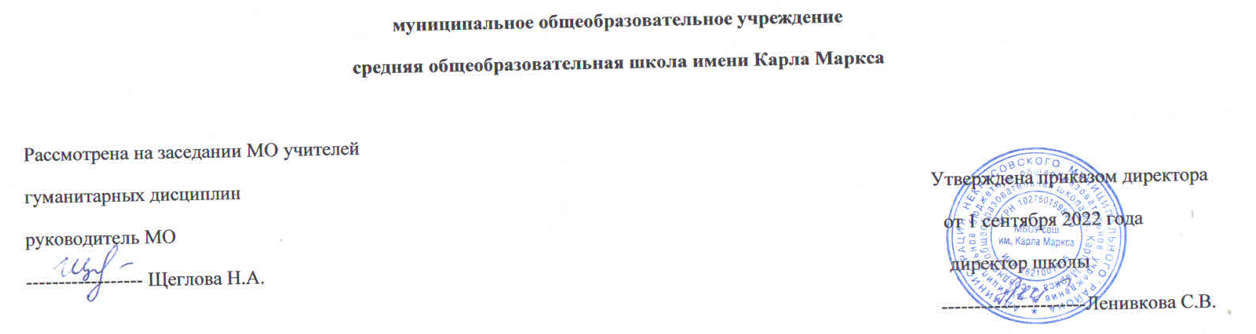 Рабочая программа по литературе                           для 10 класса      2022-2023 уч. годУчитель русского языка и литературы Щеглова  Надежда Алексеевнасош им. Карла Марксарп. Красный ПрофинтернАннотация к рабочей программеПланируемые результаты освоения учебного предметаПредметные результатыВыпускник научится:демонстрировать знание произведений русской, родной и мировой литературы, приводя примеры двух или более текстов, затрагивающих общие темы или проблемы;в устной и письменной форме обобщать и анализировать свой читательский опыт, а именно:обосновывать выбор художественного произведения для анализа, приводя в качестве аргумента как тему (темы) произведения, так и его проблематику (содержащиеся в нем смыслы и подтексты);использовать для раскрытия тезисов своего высказывания указание на фрагменты произведения, носящие проблемный характер и требующие анализа;давать объективное изложение текста: характеризуя произведение, выделять две (или более) основные темы или идеи произведения, показывать их развитие в ходе сюжета, их взаимодействие и взаимовлияние, в итоге раскрывая сложность художественного мира произведения;анализировать жанрово-родовой выбор автора, раскрывать особенности развития и связей элементов художественного мира произведения: места и времени действия, способы изображения действия и его развития, способы введения персонажей и средства раскрытия и/или развития их характеров;определять контекстуальное значение слов и фраз, используемых в художественном произведении (включая переносные и коннотативные значения), оценивать их художественную выразительность с точки зрения новизны, эмоциональной и смысловой наполненности, эстетической значимости;анализировать авторский выбор определенных композиционных решений в произведении, раскрывая, как взаиморасположение и взаимосвязь определенных частей текста способствует формированию его общей структуры и обусловливает эстетическое воздействие на читателя (например, выбор определенного зачина и концовки произведения, выбор между счастливой или трагической развязкой, открытым или закрытым финалом);анализировать случаи, когда для осмысления точки зрения автора и/или героев требуется отличать то, что прямо заявлено в тексте, от того, что в нем подразумевается (например, ирония, сатира, сарказм, аллегория, гипербола и т.п.);давать развернутые ответы на вопросы об изучаемом на уроке произведении или создавать небольшие рецензии на самостоятельно прочитанные произведения, демонстрируя целостное восприятие художественного мира произведения, понимание принадлежности произведения к литературному направлению (течению) и культурно-исторической эпохе (периоду);выполнять проектные работы в сфере литературы и искусства, предлагать свои собственные обоснованные интерпретации литературных произведений.Выпускник получит возможность научиться:давать историко-культурный комментарий к тексту произведения (в том числе и с использованием ресурсов музея, специализированной библиотеки, исторических документов и т. п.);анализировать художественное произведение в сочетании воплощения в нем объективных законов литературного развития и субъективных черт авторской индивидуальности;анализировать художественное произведение во взаимосвязи литературы с другими областями гуманитарного знания (философией, историей, психологией и др.);анализировать одну из интерпретаций эпического, драматического или лирического произведения (например, кинофильм или театральную постановку; запись художественного чтения; серию иллюстраций к произведению), оценивая, как интерпретируется исходный текст.Выпускник получит возможность узнать:о месте и значении русской литературы в мировой литературе;о произведениях новейшей отечественной и мировой литературы;о важнейших литературных ресурсах, в том числе в сети Интернет;об историко-культурном подходе в литературоведении;об историко-литературном процессе XIX и XX веков;о наиболее ярких или характерных чертах литературных направлений или течений;имена ведущих писателей, значимые факты их творческой биографии, названия ключевых произведений, имена героев, ставших «вечными образами» или именами нарицательными в общемировой и отечественной культуре;о соотношении и взаимосвязях литературы с историческим периодом, эпохой.Личностные результатысовершенствование духовно-нравственных качеств личности, воспитание чувства любви к многонациональному Отечеству, уважительного отношения к русской литературе, к культурам других народов;использование для решения познавательных и коммуникативных задач различных источников информации (словари, энциклопедии, интернет-ресурсы и др.).Метапредметные результатыумение понимать проблему, выдвигать гипотезу, структурировать материал, подбирать аргументы для подтверждения собственной позиции, выделять причинно-следственные связи в устных и письменных высказываниях, формулировать выводы;умении самостоятельно организовывать собственную деятельность, оценивать ее, определять сферу своих интересов;умении работать с разными источниками информации, находить ее, анализировать, использовать	в	самостоятельной	деятельности.Содержание учебного предметаВВЕДЕНИЕ (3ч.)Русская литературы XIX века в контексте мировой литературы. Основные темы и проблемы русской литературы XIX века (свобода, духовно-нравственные искания человека, обращение к народу в поисках нравственного идеала, «праведничество», борьба с социальной несправедливостью и угнетением человека). Художественные открытия русских писателей-критиков.ЛИТЕРАТУРА ПЕРВОЙ ПОЛОВИНЫ XIX ВЕКА (12ч.)Россия в первой половине XIX века. Классицизм, сентиментализм, романтизм. Зарождение реализма в русской литературе первой половины XIX века. Национальное самоопределение русской литературы.А.С. Пушкин. Краткий обзор жизни и творчества. Романтическая лирика периода Южной и Михайловской ссылок.Особенности пушкинского лирического героя, отражение духовного мира человека в стихотворениях «Погасло дневное светило», «Элегия». «Медный всадник» – конфликт личности и государства в поэме. Образ Евгения и проблема индивидуального бунта. Образ Петра. Художественная символика поэмы. Своеобразие жанра и композиции. Развитие реализма в творчестве Пушкина.Значение творчества Пушкина для русской и мировой литературы.М.Ю. Лермонтов. Жизнь и творчество (обзор). Адресаты любовной лирики Лермонтова. Сопоставление пушкинской и лермонтовской концепции любви. Анализ стихотворений«Нищий», «Молитва» («Я, Матерь Божия, ныне с молитвою…»), «Я не унижусь пред тобой», «Нет, не тебя так пылко я люблю…». Противостояние «красоты блистания» и«огня угаснувших очей», пылкого порыва и охладелого сердца. Своеобразие художественного мира М.Ю. Лермонтова: чувство трагического одиночества, мятежный порыв и слияние с мирозданием в стихотворениях «Как часто пёстрою толпою окружён…», «Валерик», «Сон» («В полдневный жар в долине Дагестана…»), «Выхожу один я на дорогу…». Углубление понятий о романтизме и реализме в творчестве поэта, об их взаимоотношении и взаимовлиянии.Н.В. Гоголь. Обзор жизни и творчества. Повесть «Невский проспект». Петербург как мифический образ бездушного и обманного города. Соотношение мечты и действительности, трагедийности и комизма, лирики и сатиры. Особенности стиля Н.В. Гоголя, своеобразие творческой манеры.Русская литература второй половины XIX века. (84 ч)Обзор русской литературы 2 половины 19 века (1 ч)А. Н. ОстровскийЖизнь и творчество А.Н. Островского. Драма «Гроза». Творческая история пьесы. Нравы города Калинова. Изображение Островским драматических противоречий русской жизни в кризисную эпоху. Образ Катерины Кабановой. Народные истоки ее характера. Суть конфликта героини с «темным царством». Смысл названия пьесы. Трагическое и жизнеутверждающее в драме Островского. Статья Н. Добролюбова «Луч света в тёмном царстве»Теория литературы. Драма как жанр. Конфликт. Сюжет. Система персонажей. Конфликт. Герой, характер, тип. Идея, пафос. Художественный образ. Трагическое.И. А. ГончаровЖизнь и творчество И.А. Гончарова. Роман «Обломов». Своеобразие художественного таланта Гончарова. Роман «Обломов». Реалистические приёмы изображения главного героя в первой части. Полнота и сложность характера Обломова. Истоки характера героя. Эпизод«Сон Обломова», его роль в романе. Финал романа. Авторская оценка итогов жизненного пути героя. Историко-философский смысл романа. Статья Добролюбова «Что такое обломовщина?»Теория литературы. Реализм. Роман. Сюжет. Система образов. Герой, характер, тип. Авторская позиция. Психологизм. Диалог. Внутренний монолог. Деталь. Авторская позиция. Замысел.И. С. ТургеневЖизнь и творчество И.С. Тургенева. Сборник «Записки охотника». Новый герой 60-х гг. - нигилист Базаров. Роман «Отцы и дети». Творческая история романа «Отцы и дети». Споры партий и конфликт поколений в романе. Сатирическое изображение представителей«отцов» и «детей». Базаров в кругу единомышленников. Сложность позиции Тургенева. Внутренний конфликт Базарова. Испытание любовью. Базаров как «трагическое лицо». Причины мировоззренческого кризиса и закономерность фатального исхода внутренней борьбы героя. Финал романа. Статья Д. Писарева «Базаров». «Стихотворения в прозе»: тематическое и жанровое своеобразие, стилистические особенности.Теория литературы. Герой, тип, характер. Проблематика. Ирония, сатира, сарказм. Психологизм. Трагический конфликт. Верлибр. АфоризмН. А. НекрасовЖизнь и творчество Н.А. Некрасова. Лирика. Стихотворения: «В дороге», «Вчерашний день, часу в шестом...», «Мы с тобой бестолковые люди...», «Поэт и гражданин», «Элегия» («Пускай нам говорит изменчивая мода...»), «О Муза! Я у двери гроба...»; «Я не люблю иронии твоей...» «Забытая деревня». «Блажен незлобивый поэт». Тема любви в лирике. Тема народа в творчестве Некрасова. Поэма «Кому на Руси жить хорошо». Творческая история, масштабность замысла поэмы-эпопеи. Роль фольклорно-сказочных мотивов в поэме-эпопее. Изменение крестьянских представлений о счастье. Крестьянские судьбы в изображении Некрасова. Яким Нагой и Ермил Гирин. Вера поэта в духовную силу,«богатырство народа». Савелий и Матрёна Тимофеевна. Образ Гриши Добросклонова, его роль в поэме. Открытый «финал» поэмы. Неразрешённость вопроса о народной судьбе.Теория литературы. Проблематика. Лирический герой. Жанр поэмы-эпопеи. Образ автора. Авторская позиция.Ф. И. ТютчевЖизнь и творчество. Лирика. Мотивы лирики Тютчева Своеобразие любовной лирики Тютчева. «О, как убийственно мы любим…», «К. Б.», «Silentium!», «Не то, что мните вы, природа...», «Умом Россию не понять...», «О, как убийственно мы любим...», «Нам не дано предугадать...», «К.Б.» («Я встретил вас - и всё былое...»); «Эти бедные селенья...», «Над этой тёмною толпою», «Последняя любовь»Теория литературы. Понятие о философской лирике. Изобразительно-выразительные средства в лирике. Лирический герой.А. А. ФетЖизнь и творчество. Лирика. «Это утро, радость эта...», «Шепот, робкое дыханье...», «Сияла ночь. Луной был полон сад. Лежали...», «Ещё майская ночь»; «Это утро, радость эта...»,«Одним толчком согнать ладью живую...», «Я пришёл к тебе с приветом...» и др.Мотивы лирики А.А. Фета.Теория   литературы.	Художественный образ. Содержание и форма. Новаторство. Традиции.Н. С. ЛесковЖизнь и творчество. Повесть «Очарованный странник». Формирование типа русского праведника в трагических обстоятельствах жизни. Судьба Ивана Флягина.Теория литературы. Язык и стиль.М. Е. Салтыков – ЩедринЖизнь и творчество М. Е. Салтыкова-Щедрина. Роман «История одного города» Обзор.«Сказки для детей изрядного возраста» Салтыкова-Щедрина Теория литературы. Сатира, сарказм. Гротеск, гипербола.А. К. Толстой Жизнь и творчество. Песни чистой души. Стихотворения: «Не верь, мой друг, когда в избытке горя...», «Средь шумного бала, случайно...», «Осень. Обсыпается весь наш бедный сад...». Интимные и философские мотивы лирики. Красота природы и природа красоты в поэзии А. К. Толстого. Сатирические темы и мотивы. Историческая проза А. К. Толстого («Князь Серебряный»)Л. Н. ТолстойЖизнь и творчество Л.Н. Толстого. Роман «Война и мир» как народная эпопея. Творческая история произведения. Сатирическое изображение большого света в романе. Образ Элен Безуховой. Противостояние Пьера Безухова пошлости и пустоте петербургского общества. Семьи Ростовых и Болконских: различие семейного уклада и единство нравственных идеалов. Образ Наташи Ростовой. Изображение безнравственной сути войны 1805-07гг. Эпизод Аустерлицкого сражения, его роль в судьбе кн. Андрея Болконского. Духовные искания любимых героев Толстого: Пьера, кн. Андрея, Наташи и Николая Ростовых. Война 1812 года в судьбах героев романа. Изображение Толстым народного характера войны. Наполеон и Кутузов. Взгляд Толстого на роль личности в истории. Народность в понимании Толстого. Пьер Безухов и Платон Каратаев. Финал романа. Смысл названия.Теория литературы. Эпопея. Герой. Характер. Деталь. Портрет. Внутренний монолог. Сатира, ирония. Авторская позиция. Идея. Народность. Герой. Проблематика. Антитеза.Ф. М. ДостоевскийЖизнь и творчество Ф.М. Достоевского. Роман «Преступление и наказание» Атмосфера 60- х гг. и ее отражение в романе «Преступление и наказание». Петербургские углы, униженные и оскорбленные в романе. Истоки и смысл теории Раскольникова. Преступление Раскольникова. Глубина психологического анализа в романе. Идея и натура Раскольникова. Преступление и наказание героя. Второстепенные персонажи, их роль в повествовании. Раскольников и Сонечка. Нравственное возрождение героя. Раскольников в эпилоге романа. Нравственный смысл произведения, его связь с почвенническими взглядами писателя.Теория литературы. Тема. Проблематика. Система персонажей. Психологизм. Стиль повествования. Герой. Характер. Идея. Пафос. Авторская позиция. Идея. Мировоззрение писателя.А. П. ЧеховЖизнь и творчество. Рассказ «Ионыч». Трилогия о любви. «Дом с мезонином», «Палата № 6», «Попрыгунья и др. Комедия «Вишнёвый сад» Особенности конфликта, система персонажей в пьесе. Уходящее поколение владельцев сада: Раневская, Гаев. Молодые героипьесы: Лопахин, Варя, Петя, Аня. Отношение автора к героям. Черты «новой драмы» А.П. Чехова в пьесе «Вишневый сад».Теория литературы. Сюжет, тема, проблематика. Конфликт. Сюжет. Композиция. Герой, характер, тип. Авторская позиция. Драма. Комедия. Ремарка. Жанр. Стиль и язык.Зарубежная литература Взаимодействие зарубежной и русской литературы, отражение в них «вечных» тем бытия. Оноре де Бальзак «Гобсек», Ги де Мопассан «Ожерелье» и др.Тематическое планирование                                                         Календарно-тематическое планирование уроков литературы в 10 классеРабочая программа составлена на основеФедерального государственного образовательного стандарта среднего общего образования;Основной образовательной программы среднего общего образования МБОУ сош им. Карла Маркса на 2022-23 г.Авторской программы по литературе для 5-11 классов общеобразовательной школы» (Авторы – составители: Г. С. Меркин, С.А. Зинин, В.А. Чалмаев. М.: Русское слово, 2018 год).Рабочая программа реализуется через УМК1. Учебник - «Русская литература ХIХ века. 10 кл.» (авт. В.И. Сахаров, С.А. Зинин) учебник для общеобразовательных учреждений: в 2-х частях. ООО «ТИД «Русское слово-РС».Для реализации программы используютсядополнительные учебно-дидактические материалы (указываются при наличии)Для учителя:Лебедев Ю.В. Литература. Поурочные разработки.10 класс: пособие для учителей общеобразоват. организаций/ Ю.В. Лебедев, А.Н. Романова. -М.: Просвещение,2014	Заярная И.Ю. Новые литературные аргументы: подготовка к ЕГЭ. –М.: Феникс,2019На реализациюпрограммы отводится2 часа в неделю, 68 часов в год (34 недели)СодержаниеКол-во часовКол-во контрольных работУроки развития речи1. Ведение312. Русская литература первойполовины XIX века26213. Русская литература второй половиныXIX века63334. Зарубежная литература615.Итоговое повторение71Итого:6875№ урокаТемаДата(план)Дата(факт)Содержание урокаВиды деятельности обучающихсяВведение (1 час)Введение (1 час)Введение (1 час)Введение (1 час)Введение (1 час)Введение (1 час)1.Введение.История русской литературы XIXв.02.09Структура и содержание учебника – хрестоматии для 10 класса; общая характеристика и своеобразие русской литературы I и II половины XIX века с точки зрения истории и теории. Стр.3-8,  значение русской литературы XIX века в развитии русского и мирового литературного процесса. Проблемы русской литературы XIX в. Художественные открытия русских писателей-классиков. Историко-литературный процесс. «Вечные темы» русской классики. Д/з Стр.3-8Давать устный ответ на вопрос.Формулировать вопросы по тексту  вступительной статьи. Русская литература первой половины XIX века.Русская литература первой половины XIX века.Русская литература первой половины XIX века.Русская литература первой половины XIX века.Русская литература первой половины XIX века.Русская литература первой половины XIX века.2.«Прекрасное начало…». (К истории русской литературы XIX века)06.09Особенности русской литературы первой половины XIX  века. Стр.9-11. Классицизм, сентиментализм, романтизм. Стр. 11-13Д/з С.13, задания 1-3Составить краткий словарь понятий, связанных с культурной жизнью России XIX века.Самостоятельно искать ответ на проблемный вопрос, комментировать художественный текст, устанавливать связь литературы с другими видами искусств и историей.Воспринимать текст литературного произведения.Выразительно читать фрагменты произведений русской литературы 19 века.Выразительно читать наизусть лирические стихотворения и фрагменты произведений русской литературы 19 века.Характеризовать героя русской литературы 19 века.Определять принадлежности литературного (фольклорного) текста к тому или иному роду и жанру.Давать устные и письменные интерпретации художественного произведения.Выявлять языковые средства художественной образности и определять их роль в раскрытии идейно-тематического содержания произведения.Характеризовать сюжет произведения, его тематику, проблематику, идейно-эмоциональное содержание.Давать общую характеристику художественного мира произведения, писателя, литературного направления.Составлять план литературного произведения.Подбирать цитаты из текста литературного произведения по заданной теме.Подбирать материал о биографии и творчестве писателя, истории создания произведения.Сопоставлять сюжеты, персонажей литературных произведений.Находить в тексте незнакомые слова и определять их значение.Формулировать вопросы по тексту.Писать сочинения на основе и по мотивам  литературных произведений с использованием собственного жизненного и читательского опыта.Находить ошибки и редактировать черновые варианты собственных письменных работ.3.«Муза пламенной сатиры». Социально-историческая тема влирикеА.С.Пушкина.Ода «Вольность», стихотворения «Воспоминания в Царском Селе», «Деревня».09.09Жизнь и творчество А. С. Пушкина.  Стр.14-18 Основные периоды  творчества Пушкина, тематика и проблематика лирики «петербургского», «южного» и «михайловского» периодов. Своеобразие пушкинской эпохи, особенности становления поэта.Ода, композиция, сюжет, лироэпическое произведение, вольнолюбивая поэзия.Стр.21-26Д/з Подготовить сообщения «Лирика «южного» периода творчества А.С. Пушкина», «Пушкин в Михайловском» Стр.21-26.Анализ стихотворения «Деревня», оды «Вольность».Составить краткий словарь понятий, связанных с культурной жизнью России XIX века.Самостоятельно искать ответ на проблемный вопрос, комментировать художественный текст, устанавливать связь литературы с другими видами искусств и историей.Воспринимать текст литературного произведения.Выразительно читать фрагменты произведений русской литературы 19 века.Выразительно читать наизусть лирические стихотворения и фрагменты произведений русской литературы 19 века.Характеризовать героя русской литературы 19 века.Определять принадлежности литературного (фольклорного) текста к тому или иному роду и жанру.Давать устные и письменные интерпретации художественного произведения.Выявлять языковые средства художественной образности и определять их роль в раскрытии идейно-тематического содержания произведения.Характеризовать сюжет произведения, его тематику, проблематику, идейно-эмоциональное содержание.Давать общую характеристику художественного мира произведения, писателя, литературного направления.Составлять план литературного произведения.Подбирать цитаты из текста литературного произведения по заданной теме.Подбирать материал о биографии и творчестве писателя, истории создания произведения.Сопоставлять сюжеты, персонажей литературных произведений.Находить в тексте незнакомые слова и определять их значение.Формулировать вопросы по тексту.Писать сочинения на основе и по мотивам  литературных произведений с использованием собственного жизненного и читательского опыта.Находить ошибки и редактировать черновые варианты собственных письменных работ.4.Жребий русского поэта (по творчеству А.С.Пушкина).  «Подражания Корану» (IX. «И путник усталый на Бога роптал...»), «Поэт».13.09Философская лирика А. С. Пушкина. Слияние гражданских, философских и личных мотивов. Традиции романтической лирики В.А.Жуковского и К.Н.Батюшкова в пушкинской лирике. стр.26-32Элегия. Лирическое стихотворение.Д/з Наизусть «К морю».Составить краткий словарь понятий, связанных с культурной жизнью России XIX века.Самостоятельно искать ответ на проблемный вопрос, комментировать художественный текст, устанавливать связь литературы с другими видами искусств и историей.Воспринимать текст литературного произведения.Выразительно читать фрагменты произведений русской литературы 19 века.Выразительно читать наизусть лирические стихотворения и фрагменты произведений русской литературы 19 века.Характеризовать героя русской литературы 19 века.Определять принадлежности литературного (фольклорного) текста к тому или иному роду и жанру.Давать устные и письменные интерпретации художественного произведения.Выявлять языковые средства художественной образности и определять их роль в раскрытии идейно-тематического содержания произведения.Характеризовать сюжет произведения, его тематику, проблематику, идейно-эмоциональное содержание.Давать общую характеристику художественного мира произведения, писателя, литературного направления.Составлять план литературного произведения.Подбирать цитаты из текста литературного произведения по заданной теме.Подбирать материал о биографии и творчестве писателя, истории создания произведения.Сопоставлять сюжеты, персонажей литературных произведений.Находить в тексте незнакомые слова и определять их значение.Формулировать вопросы по тексту.Писать сочинения на основе и по мотивам  литературных произведений с использованием собственного жизненного и читательского опыта.Находить ошибки и редактировать черновые варианты собственных письменных работ.5.Историческая и «частная» темы в поэме А.С. Пушкина «Медный всадник». Конфликт между интересами личности и государства в пушкинской «петербургской повести».16.09Содержание поэмы «Медный всадник»;исследовательской работы над текстом.Поэма как лироэпический жанр, повесть.Одические мотивы «петровской» темы в творчестве М.В. Ломоносова и А.С. Пушкина.стр.39-45. Чтение наизусть «Поэт», «Пророк» (по выбору). Д/з Читать «Медный всадник», статья учебника с.39-50; вопросы  5-7Тема «маленького человека» в поэме «Медный всадник». Развитие реализма в лирике, поэма. Д/з Стр.52, темы сочиненийСоставить краткий словарь понятий, связанных с культурной жизнью России XIX века.Самостоятельно искать ответ на проблемный вопрос, комментировать художественный текст, устанавливать связь литературы с другими видами искусств и историей.Воспринимать текст литературного произведения.Выразительно читать фрагменты произведений русской литературы 19 века.Выразительно читать наизусть лирические стихотворения и фрагменты произведений русской литературы 19 века.Характеризовать героя русской литературы 19 века.Определять принадлежности литературного (фольклорного) текста к тому или иному роду и жанру.Давать устные и письменные интерпретации художественного произведения.Выявлять языковые средства художественной образности и определять их роль в раскрытии идейно-тематического содержания произведения.Характеризовать сюжет произведения, его тематику, проблематику, идейно-эмоциональное содержание.Давать общую характеристику художественного мира произведения, писателя, литературного направления.Составлять план литературного произведения.Подбирать цитаты из текста литературного произведения по заданной теме.Подбирать материал о биографии и творчестве писателя, истории создания произведения.Сопоставлять сюжеты, персонажей литературных произведений.Находить в тексте незнакомые слова и определять их значение.Формулировать вопросы по тексту.Писать сочинения на основе и по мотивам  литературных произведений с использованием собственного жизненного и читательского опыта.Находить ошибки и редактировать черновые варианты собственных письменных работ.6.Р. Р. Творческая работа по творчеству А. С. Пушкина.20.09Проверка знаний обучающихся по творчеству А. С. Пушкина; развивать умение строить письменное продуктивное высказывание, умения цитировать, доказывать, делать выводы, организовать текст композиционно. Сочинение.Составить краткий словарь понятий, связанных с культурной жизнью России XIX века.Самостоятельно искать ответ на проблемный вопрос, комментировать художественный текст, устанавливать связь литературы с другими видами искусств и историей.Воспринимать текст литературного произведения.Выразительно читать фрагменты произведений русской литературы 19 века.Выразительно читать наизусть лирические стихотворения и фрагменты произведений русской литературы 19 века.Характеризовать героя русской литературы 19 века.Определять принадлежности литературного (фольклорного) текста к тому или иному роду и жанру.Давать устные и письменные интерпретации художественного произведения.Выявлять языковые средства художественной образности и определять их роль в раскрытии идейно-тематического содержания произведения.Характеризовать сюжет произведения, его тематику, проблематику, идейно-эмоциональное содержание.Давать общую характеристику художественного мира произведения, писателя, литературного направления.Составлять план литературного произведения.Подбирать цитаты из текста литературного произведения по заданной теме.Подбирать материал о биографии и творчестве писателя, истории создания произведения.Сопоставлять сюжеты, персонажей литературных произведений.Находить в тексте незнакомые слова и определять их значение.Формулировать вопросы по тексту.Писать сочинения на основе и по мотивам  литературных произведений с использованием собственного жизненного и читательского опыта.Находить ошибки и редактировать черновые варианты собственных письменных работ.7. Глубина философской проблематики и драматизм звучания лирики М.Ю. Лермонтова.«Как часто, пестрою толпою окружен...», «Выхожу один я на дорогу…».23.09Художественный мир М.Ю. Лермонтова, богатство, глубина поэтического мастерства поэта, своеобразие, колорит эпохи и ее влияние на человеческие судьбы. Стр. 54-62Байронизм, богоборческая тема, «кольцевая композиция».Д/з Статья учебника с.54-62, выделить основные темы творчества поэта (письменно), найти высказывания известных людей, характеризующих творчество поэта.Составить краткий словарь понятий, связанных с культурной жизнью России XIX века.Самостоятельно искать ответ на проблемный вопрос, комментировать художественный текст, устанавливать связь литературы с другими видами искусств и историей.Воспринимать текст литературного произведения.Выразительно читать фрагменты произведений русской литературы 19 века.Выразительно читать наизусть лирические стихотворения и фрагменты произведений русской литературы 19 века.Характеризовать героя русской литературы 19 века.Определять принадлежности литературного (фольклорного) текста к тому или иному роду и жанру.Давать устные и письменные интерпретации художественного произведения.Выявлять языковые средства художественной образности и определять их роль в раскрытии идейно-тематического содержания произведения.Характеризовать сюжет произведения, его тематику, проблематику, идейно-эмоциональное содержание.Давать общую характеристику художественного мира произведения, писателя, литературного направления.Составлять план литературного произведения.Подбирать цитаты из текста литературного произведения по заданной теме.Подбирать материал о биографии и творчестве писателя, истории создания произведения.Сопоставлять сюжеты, персонажей литературных произведений.Находить в тексте незнакомые слова и определять их значение.Формулировать вопросы по тексту.Писать сочинения на основе и по мотивам  литературных произведений с использованием собственного жизненного и читательского опыта.Находить ошибки и редактировать черновые варианты собственных письменных работ.8.«Когда мне ангел изменил…».  (Мотивы интимной лирики Лермонтова). «К***», («Я не унижусь пред тобою...»), «Молитва».27.09Лирический герой в поэзии Лермонтова. «Кольцевая» композиция.Художественные особенности темы одиночества в лирике М. Ю. Лермонтова; анализ поэтического текста. Стр. 62-67Д/з Наизусть по выбору об-ся.Составить краткий словарь понятий, связанных с культурной жизнью России XIX века.Самостоятельно искать ответ на проблемный вопрос, комментировать художественный текст, устанавливать связь литературы с другими видами искусств и историей.Воспринимать текст литературного произведения.Выразительно читать фрагменты произведений русской литературы 19 века.Выразительно читать наизусть лирические стихотворения и фрагменты произведений русской литературы 19 века.Характеризовать героя русской литературы 19 века.Определять принадлежности литературного (фольклорного) текста к тому или иному роду и жанру.Давать устные и письменные интерпретации художественного произведения.Выявлять языковые средства художественной образности и определять их роль в раскрытии идейно-тематического содержания произведения.Характеризовать сюжет произведения, его тематику, проблематику, идейно-эмоциональное содержание.Давать общую характеристику художественного мира произведения, писателя, литературного направления.Составлять план литературного произведения.Подбирать цитаты из текста литературного произведения по заданной теме.Подбирать материал о биографии и творчестве писателя, истории создания произведения.Сопоставлять сюжеты, персонажей литературных произведений.Находить в тексте незнакомые слова и определять их значение.Формулировать вопросы по тексту.Писать сочинения на основе и по мотивам  литературных произведений с использованием собственного жизненного и читательского опыта.Находить ошибки и редактировать черновые варианты собственных письменных работ.9.Тяжкое бремя пророчества. Образ поэта в лирике М.Ю. Лермонтова (сравнительный анализ стихотворений «Пророк» и «Поэт»)30.09Особенности стихов о поэте и поэзии, причины трагического положения истинных поэтов в России 30-х годов 19 века;лирическая исповедь. Стр. 68-72Чтение наизусть.Д/з Анализ стихотворений; стр.62-65Составить краткий словарь понятий, связанных с культурной жизнью России XIX века.Самостоятельно искать ответ на проблемный вопрос, комментировать художественный текст, устанавливать связь литературы с другими видами искусств и историей.Воспринимать текст литературного произведения.Выразительно читать фрагменты произведений русской литературы 19 века.Выразительно читать наизусть лирические стихотворения и фрагменты произведений русской литературы 19 века.Характеризовать героя русской литературы 19 века.Определять принадлежности литературного (фольклорного) текста к тому или иному роду и жанру.Давать устные и письменные интерпретации художественного произведения.Выявлять языковые средства художественной образности и определять их роль в раскрытии идейно-тематического содержания произведения.Характеризовать сюжет произведения, его тематику, проблематику, идейно-эмоциональное содержание.Давать общую характеристику художественного мира произведения, писателя, литературного направления.Составлять план литературного произведения.Подбирать цитаты из текста литературного произведения по заданной теме.Подбирать материал о биографии и творчестве писателя, истории создания произведения.Сопоставлять сюжеты, персонажей литературных произведений.Находить в тексте незнакомые слова и определять их значение.Формулировать вопросы по тексту.Писать сочинения на основе и по мотивам  литературных произведений с использованием собственного жизненного и читательского опыта.Находить ошибки и редактировать черновые варианты собственных письменных работ.10.Особенности богоборческой темы в поэме М.Ю. Лермонтова «Демон».04.10Мотивы поэмы «Демон»; романтический колорит поэмы, ее образно-эмоциональная насыщенность. Перекличка основных мотивов «Демона » с лирикой поэта.Стр.72-78Философская поэма.Д/з Стр.72-79, темы сочинений.Составить краткий словарь понятий, связанных с культурной жизнью России XIX века.Самостоятельно искать ответ на проблемный вопрос, комментировать художественный текст, устанавливать связь литературы с другими видами искусств и историей.Воспринимать текст литературного произведения.Выразительно читать фрагменты произведений русской литературы 19 века.Выразительно читать наизусть лирические стихотворения и фрагменты произведений русской литературы 19 века.Характеризовать героя русской литературы 19 века.Определять принадлежности литературного (фольклорного) текста к тому или иному роду и жанру.Давать устные и письменные интерпретации художественного произведения.Выявлять языковые средства художественной образности и определять их роль в раскрытии идейно-тематического содержания произведения.Характеризовать сюжет произведения, его тематику, проблематику, идейно-эмоциональное содержание.Давать общую характеристику художественного мира произведения, писателя, литературного направления.Составлять план литературного произведения.Подбирать цитаты из текста литературного произведения по заданной теме.Подбирать материал о биографии и творчестве писателя, истории создания произведения.Сопоставлять сюжеты, персонажей литературных произведений.Находить в тексте незнакомые слова и определять их значение.Формулировать вопросы по тексту.Писать сочинения на основе и по мотивам  литературных произведений с использованием собственного жизненного и читательского опыта.Находить ошибки и редактировать черновые варианты собственных письменных работ.11.Р. Р. Творческая работа по творчеству М. Ю. Лермонтова.07.10Проверка знаний обучающихся по творчеству М. Ю. Лермонтова; умений строить письменное продуктивное высказывание, умения цитировать, доказывать, делать выводы, организовать текст композиционно. Сочинение.Составить краткий словарь понятий, связанных с культурной жизнью России XIX века.Самостоятельно искать ответ на проблемный вопрос, комментировать художественный текст, устанавливать связь литературы с другими видами искусств и историей.Воспринимать текст литературного произведения.Выразительно читать фрагменты произведений русской литературы 19 века.Выразительно читать наизусть лирические стихотворения и фрагменты произведений русской литературы 19 века.Характеризовать героя русской литературы 19 века.Определять принадлежности литературного (фольклорного) текста к тому или иному роду и жанру.Давать устные и письменные интерпретации художественного произведения.Выявлять языковые средства художественной образности и определять их роль в раскрытии идейно-тематического содержания произведения.Характеризовать сюжет произведения, его тематику, проблематику, идейно-эмоциональное содержание.Давать общую характеристику художественного мира произведения, писателя, литературного направления.Составлять план литературного произведения.Подбирать цитаты из текста литературного произведения по заданной теме.Подбирать материал о биографии и творчестве писателя, истории создания произведения.Сопоставлять сюжеты, персонажей литературных произведений.Находить в тексте незнакомые слова и определять их значение.Формулировать вопросы по тексту.Писать сочинения на основе и по мотивам  литературных произведений с использованием собственного жизненного и читательского опыта.Находить ошибки и редактировать черновые варианты собственных письменных работ.12.Художественный мир Н.В. Гоголя.Реальное и фантастическое в «Петербургских повестях» Н.В. Гоголя.14.10Художественный мир Н.В.Гоголя; стр.81-84;своеобразие Гоголя как писателя и человека; причины неоднозначного восприятия личности и творчества Гоголя современниками. «Петербургские повести» Гоголя. «Петербургская» тема в творчестве Гоголя и Пушкина. Литературные реминисценции в повестях Гоголя. Стр.84-90. Ирония, гротеск, фантасмагория, трагикомедия. Д/з Стр.81-90; «Петербургские повести».Составить краткий словарь понятий, связанных с культурной жизнью России XIX века.Самостоятельно искать ответ на проблемный вопрос, комментировать художественный текст, устанавливать связь литературы с другими видами искусств и историей.Воспринимать текст литературного произведения.Выразительно читать фрагменты произведений русской литературы 19 века.Выразительно читать наизусть лирические стихотворения и фрагменты произведений русской литературы 19 века.Характеризовать героя русской литературы 19 века.Определять принадлежности литературного (фольклорного) текста к тому или иному роду и жанру.Давать устные и письменные интерпретации художественного произведения.Выявлять языковые средства художественной образности и определять их роль в раскрытии идейно-тематического содержания произведения.Характеризовать сюжет произведения, его тематику, проблематику, идейно-эмоциональное содержание.Давать общую характеристику художественного мира произведения, писателя, литературного направления.Составлять план литературного произведения.Подбирать цитаты из текста литературного произведения по заданной теме.Подбирать материал о биографии и творчестве писателя, истории создания произведения.Сопоставлять сюжеты, персонажей литературных произведений.Находить в тексте незнакомые слова и определять их значение.Формулировать вопросы по тексту.Писать сочинения на основе и по мотивам  литературных произведений с использованием собственного жизненного и читательского опыта.Находить ошибки и редактировать черновые варианты собственных письменных работ.13.Художник и «страшный мир» в повести «Невский проспект».18.10Тематика и проблематика повести «Невский проспект»;художественная манера Гоголя. Стр.90-97Трагикомедия. Д/з Прочитать повесть «Нос».Составить краткий словарь понятий, связанных с культурной жизнью России XIX века.Самостоятельно искать ответ на проблемный вопрос, комментировать художественный текст, устанавливать связь литературы с другими видами искусств и историей.Воспринимать текст литературного произведения.Выразительно читать фрагменты произведений русской литературы 19 века.Выразительно читать наизусть лирические стихотворения и фрагменты произведений русской литературы 19 века.Характеризовать героя русской литературы 19 века.Определять принадлежности литературного (фольклорного) текста к тому или иному роду и жанру.Давать устные и письменные интерпретации художественного произведения.Выявлять языковые средства художественной образности и определять их роль в раскрытии идейно-тематического содержания произведения.Характеризовать сюжет произведения, его тематику, проблематику, идейно-эмоциональное содержание.Давать общую характеристику художественного мира произведения, писателя, литературного направления.Составлять план литературного произведения.Подбирать цитаты из текста литературного произведения по заданной теме.Подбирать материал о биографии и творчестве писателя, истории создания произведения.Сопоставлять сюжеты, персонажей литературных произведений.Находить в тексте незнакомые слова и определять их значение.Формулировать вопросы по тексту.Писать сочинения на основе и по мотивам  литературных произведений с использованием собственного жизненного и читательского опыта.Находить ошибки и редактировать черновые варианты собственных письменных работ.14.«Необыкновенно странное происшествие…»(Проблематика и художественное своеобразие повести «Нос».)21.10Проблематика и художественное своеобразие повести «Нос».Комизм. Ирония и гротеск как приемы авторского осмысления абсурдности существования человека в пошлом мире. Соединение трагического и комического в судьбе гоголевских героев.Стр.98-99Д/з Анализ эпизода.Вопросы 3-5 на стр.100Составить краткий словарь понятий, связанных с культурной жизнью России XIX века.Самостоятельно искать ответ на проблемный вопрос, комментировать художественный текст, устанавливать связь литературы с другими видами искусств и историей.Воспринимать текст литературного произведения.Выразительно читать фрагменты произведений русской литературы 19 века.Выразительно читать наизусть лирические стихотворения и фрагменты произведений русской литературы 19 века.Характеризовать героя русской литературы 19 века.Определять принадлежности литературного (фольклорного) текста к тому или иному роду и жанру.Давать устные и письменные интерпретации художественного произведения.Выявлять языковые средства художественной образности и определять их роль в раскрытии идейно-тематического содержания произведения.Характеризовать сюжет произведения, его тематику, проблематику, идейно-эмоциональное содержание.Давать общую характеристику художественного мира произведения, писателя, литературного направления.Составлять план литературного произведения.Подбирать цитаты из текста литературного произведения по заданной теме.Подбирать материал о биографии и творчестве писателя, истории создания произведения.Сопоставлять сюжеты, персонажей литературных произведений.Находить в тексте незнакомые слова и определять их значение.Формулировать вопросы по тексту.Писать сочинения на основе и по мотивам  литературных произведений с использованием собственного жизненного и читательского опыта.Находить ошибки и редактировать черновые варианты собственных письменных работ.Из литературы второй половины ХIХ векаИз литературы второй половины ХIХ векаИз литературы второй половины ХIХ векаИз литературы второй половины ХIХ векаИз литературы второй половины ХIХ векаИз литературы второй половины ХIХ века15.Литература и журналистика 50-80х годов XIX века.25.10Развитие русской литературы второй половины XIX века;стр. 119-127; различие взглядов революционных и либеральных демократов, западников и славянофилов, обзор направлений литературной критики; значение литературной критики для русского общества. Социально-политическая ситуация в России 2-й половины XIX века. «Крестьянский вопрос».стр.128-132Литературный процесс. Литературная критика.Стр.132-134Славянофильство и западничество; нигилизм, народничество, «почвенничество» «физиологический очерк», «чистое искусство», «антинигилистический роман».Д/з Статьи учебника с.119-134 (читать), отвечать на вопрос 1-3 (устно), 4 (письменно) с. 134, прочитать комедию «Свои люди – сочтемся!» А.Н.Островского.Воспринимать и воспроизводить текст через оформление схемы «Идейно-художественные направления в русской литературе второй половины 19 века».Раскрывать роль литературы в духовном и культурном развитии общества; выявлять «сквозные темы» и ключевые проблемы русской литературы.Самостоятельно искать ответ на проблемный вопрос, комментировать художественный текст, устанавливать связь литературы с другими видами искусств и историей.Воспринимать текст литературного произведения.Выразительно читать изученные произведения (или фрагменты) произведений русской литературы 19 века, соблюдая нормы литературного произношения.Выразительно читать наизусть лирические стихотворения и фрагменты произведений русской литературы 19 века.Характеризовать героя русской литературы 19 века.Определять принадлежности литературного (фольклорного) текста к тому или иному роду и жанру.Давать устные и письменные интерпретации художественного произведения.Выявлять языковые средства художественной образности и определять их роль в раскрытии идейно-тематического содержания произведения.Характеризовать сюжет произведения, его тематику, проблематику, идейно-эмоциональное содержание.Давать общую характеристику художественного мира произведения, писателя, литературного направления. Подбирать цитаты из текста литературного произведения по заданной теме.Составлять планы и тезисы критических статей на литературные темы.Подбирать материал о биографии и творчестве писателя, истории создания произведения.Сопоставлять сюжеты, персонажей литературных произведений.Находить в тексте незнакомые слова и определять их значение.Формулировать вопросы по тексту. Участвовать в дискуссиях, утверждать и доказывать свою точку зрения с учетом мнения оппонента.Подготовить рефераты, доклады, учебно-исследовательские работы.Писать сочинения на основе и по мотивам  литературных произведений с использованием собственного жизненного и читательского опыта.Находить ошибки и редактировать черновые варианты собственных письменных работ.16.А.Н.Островский. Жизненный и творческий путь драматурга. Быт и нравы замоскворецкого купечества в пьесе «Свои люди - сочтемся!».08.11Роль Островского в развитии русской драматургии и театра; с148-151,жизнь и творчество драматурга. Стр. 136-141Традиции отечественной драматургии в творчестве А.Н. Островского (пьесы Д.И. Фонвизина, А.С. Грибоедова, Н.В. Гоголя).Конфликт между «старшими» и «младшими», властными и подневольными как основа социально-психологической проблематики комедии; содержание пьесы «Свои люди – сочтемся!»стр.141-148. Д/з Статья учебника с. 141 - 151 (конспект), ответить на вопросы 1-4 с.166Воспринимать и воспроизводить текст через оформление схемы «Идейно-художественные направления в русской литературе второй половины 19 века».Раскрывать роль литературы в духовном и культурном развитии общества; выявлять «сквозные темы» и ключевые проблемы русской литературы.Самостоятельно искать ответ на проблемный вопрос, комментировать художественный текст, устанавливать связь литературы с другими видами искусств и историей.Воспринимать текст литературного произведения.Выразительно читать изученные произведения (или фрагменты) произведений русской литературы 19 века, соблюдая нормы литературного произношения.Выразительно читать наизусть лирические стихотворения и фрагменты произведений русской литературы 19 века.Характеризовать героя русской литературы 19 века.Определять принадлежности литературного (фольклорного) текста к тому или иному роду и жанру.Давать устные и письменные интерпретации художественного произведения.Выявлять языковые средства художественной образности и определять их роль в раскрытии идейно-тематического содержания произведения.Характеризовать сюжет произведения, его тематику, проблематику, идейно-эмоциональное содержание.Давать общую характеристику художественного мира произведения, писателя, литературного направления. Подбирать цитаты из текста литературного произведения по заданной теме.Составлять планы и тезисы критических статей на литературные темы.Подбирать материал о биографии и творчестве писателя, истории создания произведения.Сопоставлять сюжеты, персонажей литературных произведений.Находить в тексте незнакомые слова и определять их значение.Формулировать вопросы по тексту. Участвовать в дискуссиях, утверждать и доказывать свою точку зрения с учетом мнения оппонента.Подготовить рефераты, доклады, учебно-исследовательские работы.Писать сочинения на основе и по мотивам  литературных произведений с использованием собственного жизненного и читательского опыта.Находить ошибки и редактировать черновые варианты собственных письменных работ.17. Изображение «затерянного мира» города Калинова в драме «Гроза». Катерина и Кабаниха как два нравственных полюса народной жизни.11.11Драма как род литературы. Драма «Гроза», ее идейно – художественное своеобразие. Духовное самосознание Катерины. Своеобразие конфликта и основные стадии развития действия. Смысл названия и символика пьесы. Идейно-художественное своеобразие пьесы «Гроза», жизненные позиции героев, душевная трагедия Катерины. Изображение «жестоких нравов» «темного царства». Образ города Калинова. Стр.151-155Трагикомедия. Нравственная коллизия. Семейно-бытовая драма.Речевой жест. Бытопись. «Принцип качелей», система образов.Д/з Стр.151-154. Прочитать действия  I – IV Подготовить заочную экскурсию «…На высоком берегу Волги».Воспринимать и воспроизводить текст через оформление схемы «Идейно-художественные направления в русской литературе второй половины 19 века».Раскрывать роль литературы в духовном и культурном развитии общества; выявлять «сквозные темы» и ключевые проблемы русской литературы.Самостоятельно искать ответ на проблемный вопрос, комментировать художественный текст, устанавливать связь литературы с другими видами искусств и историей.Воспринимать текст литературного произведения.Выразительно читать изученные произведения (или фрагменты) произведений русской литературы 19 века, соблюдая нормы литературного произношения.Выразительно читать наизусть лирические стихотворения и фрагменты произведений русской литературы 19 века.Характеризовать героя русской литературы 19 века.Определять принадлежности литературного (фольклорного) текста к тому или иному роду и жанру.Давать устные и письменные интерпретации художественного произведения.Выявлять языковые средства художественной образности и определять их роль в раскрытии идейно-тематического содержания произведения.Характеризовать сюжет произведения, его тематику, проблематику, идейно-эмоциональное содержание.Давать общую характеристику художественного мира произведения, писателя, литературного направления. Подбирать цитаты из текста литературного произведения по заданной теме.Составлять планы и тезисы критических статей на литературные темы.Подбирать материал о биографии и творчестве писателя, истории создания произведения.Сопоставлять сюжеты, персонажей литературных произведений.Находить в тексте незнакомые слова и определять их значение.Формулировать вопросы по тексту. Участвовать в дискуссиях, утверждать и доказывать свою точку зрения с учетом мнения оппонента.Подготовить рефераты, доклады, учебно-исследовательские работы.Писать сочинения на основе и по мотивам  литературных произведений с использованием собственного жизненного и читательского опыта.Находить ошибки и редактировать черновые варианты собственных письменных работ.18.Трагедия совести и ее разрешение в пьесе.15.11Семейно-бытовая коллизия, речевой жест. Стр.158-164Портретная и речевая характеристика (описание).Д/з Вопросы 7-11, стр.167Воспринимать и воспроизводить текст через оформление схемы «Идейно-художественные направления в русской литературе второй половины 19 века».Раскрывать роль литературы в духовном и культурном развитии общества; выявлять «сквозные темы» и ключевые проблемы русской литературы.Самостоятельно искать ответ на проблемный вопрос, комментировать художественный текст, устанавливать связь литературы с другими видами искусств и историей.Воспринимать текст литературного произведения.Выразительно читать изученные произведения (или фрагменты) произведений русской литературы 19 века, соблюдая нормы литературного произношения.Выразительно читать наизусть лирические стихотворения и фрагменты произведений русской литературы 19 века.Характеризовать героя русской литературы 19 века.Определять принадлежности литературного (фольклорного) текста к тому или иному роду и жанру.Давать устные и письменные интерпретации художественного произведения.Выявлять языковые средства художественной образности и определять их роль в раскрытии идейно-тематического содержания произведения.Характеризовать сюжет произведения, его тематику, проблематику, идейно-эмоциональное содержание.Давать общую характеристику художественного мира произведения, писателя, литературного направления. Подбирать цитаты из текста литературного произведения по заданной теме.Составлять планы и тезисы критических статей на литературные темы.Подбирать материал о биографии и творчестве писателя, истории создания произведения.Сопоставлять сюжеты, персонажей литературных произведений.Находить в тексте незнакомые слова и определять их значение.Формулировать вопросы по тексту. Участвовать в дискуссиях, утверждать и доказывать свою точку зрения с учетом мнения оппонента.Подготовить рефераты, доклады, учебно-исследовательские работы.Писать сочинения на основе и по мотивам  литературных произведений с использованием собственного жизненного и читательского опыта.Находить ошибки и редактировать черновые варианты собственных письменных работ.19.Роль второстепенных и внесценических персонажей в драме «Гроза».18.11Система образов. Аспектный анализ текста.стр.164-166Д/з Сообщения.Воспринимать и воспроизводить текст через оформление схемы «Идейно-художественные направления в русской литературе второй половины 19 века».Раскрывать роль литературы в духовном и культурном развитии общества; выявлять «сквозные темы» и ключевые проблемы русской литературы.Самостоятельно искать ответ на проблемный вопрос, комментировать художественный текст, устанавливать связь литературы с другими видами искусств и историей.Воспринимать текст литературного произведения.Выразительно читать изученные произведения (или фрагменты) произведений русской литературы 19 века, соблюдая нормы литературного произношения.Выразительно читать наизусть лирические стихотворения и фрагменты произведений русской литературы 19 века.Характеризовать героя русской литературы 19 века.Определять принадлежности литературного (фольклорного) текста к тому или иному роду и жанру.Давать устные и письменные интерпретации художественного произведения.Выявлять языковые средства художественной образности и определять их роль в раскрытии идейно-тематического содержания произведения.Характеризовать сюжет произведения, его тематику, проблематику, идейно-эмоциональное содержание.Давать общую характеристику художественного мира произведения, писателя, литературного направления. Подбирать цитаты из текста литературного произведения по заданной теме.Составлять планы и тезисы критических статей на литературные темы.Подбирать материал о биографии и творчестве писателя, истории создания произведения.Сопоставлять сюжеты, персонажей литературных произведений.Находить в тексте незнакомые слова и определять их значение.Формулировать вопросы по тексту. Участвовать в дискуссиях, утверждать и доказывать свою точку зрения с учетом мнения оппонента.Подготовить рефераты, доклады, учебно-исследовательские работы.Писать сочинения на основе и по мотивам  литературных произведений с использованием собственного жизненного и читательского опыта.Находить ошибки и редактировать черновые варианты собственных письменных работ.20.Многозначность названия пьесы, символика деталей и специфика жанра. «Гроза» в русской критике (Н.А. Добролюбов, Д.И. Писарев, А.А. Григорьев22.11«Говорящие» фамилии, имена. Средства художественнойвыразительности. Работа со словарем. Стр. 167Д/з Изучить критику (Добролюбов, Писарев) об образе Катерины, подготовиться к семинару. Подготовить компьютерный эскиз театральной афиши. Суть спора Д.И. Писарева и Н.А. Добролюбова по поводу "Грозы";  отзывы современников на драму; работа с критической литературой. Образ Катерины в свете критики. Основные тезисы критических  концепций Н.А. Добролюбова и Д.И. Писарева по поводу пьесы. Стр. 167. Д/з Составить цитатную характеристику Катерины.Стр.168, темы сочинений.Воспринимать и воспроизводить текст через оформление схемы «Идейно-художественные направления в русской литературе второй половины 19 века».Раскрывать роль литературы в духовном и культурном развитии общества; выявлять «сквозные темы» и ключевые проблемы русской литературы.Самостоятельно искать ответ на проблемный вопрос, комментировать художественный текст, устанавливать связь литературы с другими видами искусств и историей.Воспринимать текст литературного произведения.Выразительно читать изученные произведения (или фрагменты) произведений русской литературы 19 века, соблюдая нормы литературного произношения.Выразительно читать наизусть лирические стихотворения и фрагменты произведений русской литературы 19 века.Характеризовать героя русской литературы 19 века.Определять принадлежности литературного (фольклорного) текста к тому или иному роду и жанру.Давать устные и письменные интерпретации художественного произведения.Выявлять языковые средства художественной образности и определять их роль в раскрытии идейно-тематического содержания произведения.Характеризовать сюжет произведения, его тематику, проблематику, идейно-эмоциональное содержание.Давать общую характеристику художественного мира произведения, писателя, литературного направления. Подбирать цитаты из текста литературного произведения по заданной теме.Составлять планы и тезисы критических статей на литературные темы.Подбирать материал о биографии и творчестве писателя, истории создания произведения.Сопоставлять сюжеты, персонажей литературных произведений.Находить в тексте незнакомые слова и определять их значение.Формулировать вопросы по тексту. Участвовать в дискуссиях, утверждать и доказывать свою точку зрения с учетом мнения оппонента.Подготовить рефераты, доклады, учебно-исследовательские работы.Писать сочинения на основе и по мотивам  литературных произведений с использованием собственного жизненного и читательского опыта.Находить ошибки и редактировать черновые варианты собственных письменных работ.21.И.А. Гончаров. Личность и творчество. Роман «Обломов». Утро Обломова.Быт и бытие Ильи Ильича Обломова.25.11Биография писателя и основные вехи его творчества. Стр. 170-175Образная типизация, символика детали.Д/з Статья учебника с. 170-175 (конспект)Воспринимать и воспроизводить текст через оформление схемы «Идейно-художественные направления в русской литературе второй половины 19 века».Раскрывать роль литературы в духовном и культурном развитии общества; выявлять «сквозные темы» и ключевые проблемы русской литературы.Самостоятельно искать ответ на проблемный вопрос, комментировать художественный текст, устанавливать связь литературы с другими видами искусств и историей.Воспринимать текст литературного произведения.Выразительно читать изученные произведения (или фрагменты) произведений русской литературы 19 века, соблюдая нормы литературного произношения.Выразительно читать наизусть лирические стихотворения и фрагменты произведений русской литературы 19 века.Характеризовать героя русской литературы 19 века.Определять принадлежности литературного (фольклорного) текста к тому или иному роду и жанру.Давать устные и письменные интерпретации художественного произведения.Выявлять языковые средства художественной образности и определять их роль в раскрытии идейно-тематического содержания произведения.Характеризовать сюжет произведения, его тематику, проблематику, идейно-эмоциональное содержание.Давать общую характеристику художественного мира произведения, писателя, литературного направления. Подбирать цитаты из текста литературного произведения по заданной теме.Составлять планы и тезисы критических статей на литературные темы.Подбирать материал о биографии и творчестве писателя, истории создания произведения.Сопоставлять сюжеты, персонажей литературных произведений.Находить в тексте незнакомые слова и определять их значение.Формулировать вопросы по тексту. Участвовать в дискуссиях, утверждать и доказывать свою точку зрения с учетом мнения оппонента.Подготовить рефераты, доклады, учебно-исследовательские работы.Писать сочинения на основе и по мотивам  литературных произведений с использованием собственного жизненного и читательского опыта.Находить ошибки и редактировать черновые варианты собственных письменных работ.22.Идейно-композиционное значение главы «Сон Обломова». Системаобразов.29.11Идейно-композиционное значение  главы «Сон Обломов»;стр.181 роль детали в раскрытии психологии персонажей романа.Утопия.Д/з Стр.179-182, вопросы 1-2, с. 196Воспринимать и воспроизводить текст через оформление схемы «Идейно-художественные направления в русской литературе второй половины 19 века».Раскрывать роль литературы в духовном и культурном развитии общества; выявлять «сквозные темы» и ключевые проблемы русской литературы.Самостоятельно искать ответ на проблемный вопрос, комментировать художественный текст, устанавливать связь литературы с другими видами искусств и историей.Воспринимать текст литературного произведения.Выразительно читать изученные произведения (или фрагменты) произведений русской литературы 19 века, соблюдая нормы литературного произношения.Выразительно читать наизусть лирические стихотворения и фрагменты произведений русской литературы 19 века.Характеризовать героя русской литературы 19 века.Определять принадлежности литературного (фольклорного) текста к тому или иному роду и жанру.Давать устные и письменные интерпретации художественного произведения.Выявлять языковые средства художественной образности и определять их роль в раскрытии идейно-тематического содержания произведения.Характеризовать сюжет произведения, его тематику, проблематику, идейно-эмоциональное содержание.Давать общую характеристику художественного мира произведения, писателя, литературного направления. Подбирать цитаты из текста литературного произведения по заданной теме.Составлять планы и тезисы критических статей на литературные темы.Подбирать материал о биографии и творчестве писателя, истории создания произведения.Сопоставлять сюжеты, персонажей литературных произведений.Находить в тексте незнакомые слова и определять их значение.Формулировать вопросы по тексту. Участвовать в дискуссиях, утверждать и доказывать свою точку зрения с учетом мнения оппонента.Подготовить рефераты, доклады, учебно-исследовательские работы.Писать сочинения на основе и по мотивам  литературных произведений с использованием собственного жизненного и читательского опыта.Находить ошибки и редактировать черновые варианты собственных письменных работ.23.Обломов и Штольц: два вектора русской жизни.02.12Роль Штольца в понимании характера Обломова, различие в системах воспитания героев. Внутренняя противоречивость натуры героя, ее соотнесенность с другими характерами (Андрей Штольц, Ольга Ильинская и др. Портретная и речевая характеристика.Составление характеристик героев.Стр.182-188, 191-195. Антитеза.Д/з Статья   с.182-188. Письменный ответ «Истоки воспитания героев» или вопросы 4,5 стр.196Воспринимать и воспроизводить текст через оформление схемы «Идейно-художественные направления в русской литературе второй половины 19 века».Раскрывать роль литературы в духовном и культурном развитии общества; выявлять «сквозные темы» и ключевые проблемы русской литературы.Самостоятельно искать ответ на проблемный вопрос, комментировать художественный текст, устанавливать связь литературы с другими видами искусств и историей.Воспринимать текст литературного произведения.Выразительно читать изученные произведения (или фрагменты) произведений русской литературы 19 века, соблюдая нормы литературного произношения.Выразительно читать наизусть лирические стихотворения и фрагменты произведений русской литературы 19 века.Характеризовать героя русской литературы 19 века.Определять принадлежности литературного (фольклорного) текста к тому или иному роду и жанру.Давать устные и письменные интерпретации художественного произведения.Выявлять языковые средства художественной образности и определять их роль в раскрытии идейно-тематического содержания произведения.Характеризовать сюжет произведения, его тематику, проблематику, идейно-эмоциональное содержание.Давать общую характеристику художественного мира произведения, писателя, литературного направления. Подбирать цитаты из текста литературного произведения по заданной теме.Составлять планы и тезисы критических статей на литературные темы.Подбирать материал о биографии и творчестве писателя, истории создания произведения.Сопоставлять сюжеты, персонажей литературных произведений.Находить в тексте незнакомые слова и определять их значение.Формулировать вопросы по тексту. Участвовать в дискуссиях, утверждать и доказывать свою точку зрения с учетом мнения оппонента.Подготовить рефераты, доклады, учебно-исследовательские работы.Писать сочинения на основе и по мотивам  литературных произведений с использованием собственного жизненного и читательского опыта.Находить ошибки и редактировать черновые варианты собственных письменных работ.24.Любовная история как этап внутреннего самоопределения героя. Образ Захара и его роль в характеристике «обломовщины». 06.12Любовная история героя как этап его внутренного самоопределения;роль образа Захара в характеристике «обломовщины». Образы Ольги Ильинской и Агафьи Пшеницыной. Стр.189-191Изменения в характере главного героя и причины этих изменений.Д/з Стр.189-191.Стр.196-197, вопросы 4,6Воспринимать и воспроизводить текст через оформление схемы «Идейно-художественные направления в русской литературе второй половины 19 века».Раскрывать роль литературы в духовном и культурном развитии общества; выявлять «сквозные темы» и ключевые проблемы русской литературы.Самостоятельно искать ответ на проблемный вопрос, комментировать художественный текст, устанавливать связь литературы с другими видами искусств и историей.Воспринимать текст литературного произведения.Выразительно читать изученные произведения (или фрагменты) произведений русской литературы 19 века, соблюдая нормы литературного произношения.Выразительно читать наизусть лирические стихотворения и фрагменты произведений русской литературы 19 века.Характеризовать героя русской литературы 19 века.Определять принадлежности литературного (фольклорного) текста к тому или иному роду и жанру.Давать устные и письменные интерпретации художественного произведения.Выявлять языковые средства художественной образности и определять их роль в раскрытии идейно-тематического содержания произведения.Характеризовать сюжет произведения, его тематику, проблематику, идейно-эмоциональное содержание.Давать общую характеристику художественного мира произведения, писателя, литературного направления. Подбирать цитаты из текста литературного произведения по заданной теме.Составлять планы и тезисы критических статей на литературные темы.Подбирать материал о биографии и творчестве писателя, истории создания произведения.Сопоставлять сюжеты, персонажей литературных произведений.Находить в тексте незнакомые слова и определять их значение.Формулировать вопросы по тексту. Участвовать в дискуссиях, утверждать и доказывать свою точку зрения с учетом мнения оппонента.Подготовить рефераты, доклады, учебно-исследовательские работы.Писать сочинения на основе и по мотивам  литературных произведений с использованием собственного жизненного и читательского опыта.Находить ошибки и редактировать черновые варианты собственных письменных работ.25.Роман «Обломов» в русской критике (Н.А. Добролюбов, Д.И. Писарев, А.В. Дружинин).09.12Отзывы современников о романе «Обломов»; работа с критической литературой, отбирая материал. Статья Н. А. Добролюбова  «Обломовщина», А.В. Дружинина «Обломов».Говорящая деталь. Д/з Подготовить сообщения о жизни и творчестве  И.С. Тургенева.Воспринимать и воспроизводить текст через оформление схемы «Идейно-художественные направления в русской литературе второй половины 19 века».Раскрывать роль литературы в духовном и культурном развитии общества; выявлять «сквозные темы» и ключевые проблемы русской литературы.Самостоятельно искать ответ на проблемный вопрос, комментировать художественный текст, устанавливать связь литературы с другими видами искусств и историей.Воспринимать текст литературного произведения.Выразительно читать изученные произведения (или фрагменты) произведений русской литературы 19 века, соблюдая нормы литературного произношения.Выразительно читать наизусть лирические стихотворения и фрагменты произведений русской литературы 19 века.Характеризовать героя русской литературы 19 века.Определять принадлежности литературного (фольклорного) текста к тому или иному роду и жанру.Давать устные и письменные интерпретации художественного произведения.Выявлять языковые средства художественной образности и определять их роль в раскрытии идейно-тематического содержания произведения.Характеризовать сюжет произведения, его тематику, проблематику, идейно-эмоциональное содержание.Давать общую характеристику художественного мира произведения, писателя, литературного направления. Подбирать цитаты из текста литературного произведения по заданной теме.Составлять планы и тезисы критических статей на литературные темы.Подбирать материал о биографии и творчестве писателя, истории создания произведения.Сопоставлять сюжеты, персонажей литературных произведений.Находить в тексте незнакомые слова и определять их значение.Формулировать вопросы по тексту. Участвовать в дискуссиях, утверждать и доказывать свою точку зрения с учетом мнения оппонента.Подготовить рефераты, доклады, учебно-исследовательские работы.Писать сочинения на основе и по мотивам  литературных произведений с использованием собственного жизненного и читательского опыта.Находить ошибки и редактировать черновые варианты собственных письменных работ.26.Жизненный и творческий путь И.С. Тургенева. Логика начала. (Знакомство с героями и эпохой в романе «Отцы и дети».)13.12Биография писателя, его сложная и противоречивая натура; жанровое понятие «цикл», цикл рассказов Тургенева; стр.199-202, сопоставление, анализ характеров героев, мотивы их поступков.Социально-психологический роман. Лирическая поза. «Тайный психологизм». Очерк. Стихотворение в прозе. Д/з Стр.199-209, конспект; читать роман «Отцы и дети» (гл. 1-11).            Воспринимать и воспроизводить текст через оформление схемы «Идейно-художественные направления в русской литературе второй половины 19 века».Раскрывать роль литературы в духовном и культурном развитии общества; выявлять «сквозные темы» и ключевые проблемы русской литературы.Самостоятельно искать ответ на проблемный вопрос, комментировать художественный текст, устанавливать связь литературы с другими видами искусств и историей.Воспринимать текст литературного произведения.Выразительно читать изученные произведения (или фрагменты) произведений русской литературы 19 века, соблюдая нормы литературного произношения.Выразительно читать наизусть лирические стихотворения и фрагменты произведений русской литературы 19 века.Характеризовать героя русской литературы 19 века.Определять принадлежности литературного (фольклорного) текста к тому или иному роду и жанру.Давать устные и письменные интерпретации художественного произведения.Выявлять языковые средства художественной образности и определять их роль в раскрытии идейно-тематического содержания произведения.Характеризовать сюжет произведения, его тематику, проблематику, идейно-эмоциональное содержание.Давать общую характеристику художественного мира произведения, писателя, литературного направления. Подбирать цитаты из текста литературного произведения по заданной теме.Составлять планы и тезисы критических статей на литературные темы.Подбирать материал о биографии и творчестве писателя, истории создания произведения.Сопоставлять сюжеты, персонажей литературных произведений.Находить в тексте незнакомые слова и определять их значение.Формулировать вопросы по тексту. Участвовать в дискуссиях, утверждать и доказывать свою точку зрения с учетом мнения оппонента.Подготовить рефераты, доклады, учебно-исследовательские работы.Писать сочинения на основе и по мотивам  литературных произведений с использованием собственного жизненного и читательского опыта.Находить ошибки и редактировать черновые варианты собственных письменных работ.27.Мир «отцов» в романе.Черты «увядающей аристократии» в образах братьев Кирсановых.16.12Причины конфликта представителей разных поколений, сравнить понятие «нигилизм» и взгляды Базарова; отношения Базарова с родителями; стр.211-214.Д/з Прочитать гл.13-19.Воспринимать и воспроизводить текст через оформление схемы «Идейно-художественные направления в русской литературе второй половины 19 века».Раскрывать роль литературы в духовном и культурном развитии общества; выявлять «сквозные темы» и ключевые проблемы русской литературы.Самостоятельно искать ответ на проблемный вопрос, комментировать художественный текст, устанавливать связь литературы с другими видами искусств и историей.Воспринимать текст литературного произведения.Выразительно читать изученные произведения (или фрагменты) произведений русской литературы 19 века, соблюдая нормы литературного произношения.Выразительно читать наизусть лирические стихотворения и фрагменты произведений русской литературы 19 века.Характеризовать героя русской литературы 19 века.Определять принадлежности литературного (фольклорного) текста к тому или иному роду и жанру.Давать устные и письменные интерпретации художественного произведения.Выявлять языковые средства художественной образности и определять их роль в раскрытии идейно-тематического содержания произведения.Характеризовать сюжет произведения, его тематику, проблематику, идейно-эмоциональное содержание.Давать общую характеристику художественного мира произведения, писателя, литературного направления. Подбирать цитаты из текста литературного произведения по заданной теме.Составлять планы и тезисы критических статей на литературные темы.Подбирать материал о биографии и творчестве писателя, истории создания произведения.Сопоставлять сюжеты, персонажей литературных произведений.Находить в тексте незнакомые слова и определять их значение.Формулировать вопросы по тексту. Участвовать в дискуссиях, утверждать и доказывать свою точку зрения с учетом мнения оппонента.Подготовить рефераты, доклады, учебно-исследовательские работы.Писать сочинения на основе и по мотивам  литературных произведений с использованием собственного жизненного и читательского опыта.Находить ошибки и редактировать черновые варианты собственных письменных работ.28.Нигилизм Базарова, его социальные и нравственно-философские истоки.20.12Понятие нигилизм, понятие нигилизма и взгляды Базарова, мысль о его разрушительном воздействии на личность.Стр.215-218Тайный психологизм. Портретная и речевая характеристика.Д/з Стр.225, вопросы 4,5;составить хронологическую таблицу жизни Базарова.Воспринимать и воспроизводить текст через оформление схемы «Идейно-художественные направления в русской литературе второй половины 19 века».Раскрывать роль литературы в духовном и культурном развитии общества; выявлять «сквозные темы» и ключевые проблемы русской литературы.Самостоятельно искать ответ на проблемный вопрос, комментировать художественный текст, устанавливать связь литературы с другими видами искусств и историей.Воспринимать текст литературного произведения.Выразительно читать изученные произведения (или фрагменты) произведений русской литературы 19 века, соблюдая нормы литературного произношения.Выразительно читать наизусть лирические стихотворения и фрагменты произведений русской литературы 19 века.Характеризовать героя русской литературы 19 века.Определять принадлежности литературного (фольклорного) текста к тому или иному роду и жанру.Давать устные и письменные интерпретации художественного произведения.Выявлять языковые средства художественной образности и определять их роль в раскрытии идейно-тематического содержания произведения.Характеризовать сюжет произведения, его тематику, проблематику, идейно-эмоциональное содержание.Давать общую характеристику художественного мира произведения, писателя, литературного направления. Подбирать цитаты из текста литературного произведения по заданной теме.Составлять планы и тезисы критических статей на литературные темы.Подбирать материал о биографии и творчестве писателя, истории создания произведения.Сопоставлять сюжеты, персонажей литературных произведений.Находить в тексте незнакомые слова и определять их значение.Формулировать вопросы по тексту. Участвовать в дискуссиях, утверждать и доказывать свою точку зрения с учетом мнения оппонента.Подготовить рефераты, доклады, учебно-исследовательские работы.Писать сочинения на основе и по мотивам  литературных произведений с использованием собственного жизненного и читательского опыта.Находить ошибки и редактировать черновые варианты собственных письменных работ.29.Евгений Базаров:протагонист или антигерой? Базаров и Аркадий.23.12Создать условия для выявления проблем внутреннего конфликта главного героя. Стр. 219-222. Проблемная дискуссия с опоройна ключевые эпизоды романа и задания учебника. Стр225-226Д/з Закончить составление хронологической таблицы жизни Базарова.Воспринимать и воспроизводить текст через оформление схемы «Идейно-художественные направления в русской литературе второй половины 19 века».Раскрывать роль литературы в духовном и культурном развитии общества; выявлять «сквозные темы» и ключевые проблемы русской литературы.Самостоятельно искать ответ на проблемный вопрос, комментировать художественный текст, устанавливать связь литературы с другими видами искусств и историей.Воспринимать текст литературного произведения.Выразительно читать изученные произведения (или фрагменты) произведений русской литературы 19 века, соблюдая нормы литературного произношения.Выразительно читать наизусть лирические стихотворения и фрагменты произведений русской литературы 19 века.Характеризовать героя русской литературы 19 века.Определять принадлежности литературного (фольклорного) текста к тому или иному роду и жанру.Давать устные и письменные интерпретации художественного произведения.Выявлять языковые средства художественной образности и определять их роль в раскрытии идейно-тематического содержания произведения.Характеризовать сюжет произведения, его тематику, проблематику, идейно-эмоциональное содержание.Давать общую характеристику художественного мира произведения, писателя, литературного направления. Подбирать цитаты из текста литературного произведения по заданной теме.Составлять планы и тезисы критических статей на литературные темы.Подбирать материал о биографии и творчестве писателя, истории создания произведения.Сопоставлять сюжеты, персонажей литературных произведений.Находить в тексте незнакомые слова и определять их значение.Формулировать вопросы по тексту. Участвовать в дискуссиях, утверждать и доказывать свою точку зрения с учетом мнения оппонента.Подготовить рефераты, доклады, учебно-исследовательские работы.Писать сочинения на основе и по мотивам  литературных произведений с использованием собственного жизненного и читательского опыта.Находить ошибки и редактировать черновые варианты собственных письменных работ.30.Любовная линия в романе и ее место в общей проблематике произведения.27.12Раскрыть суть отношений героев, понять, что хотел сказать автор, испытывая главного героя любовью к женщине.Стр.217-218Любовь в романе «Отцы и дети», суть отношений героев.Д/з Стр.225, вопрос 6Воспринимать и воспроизводить текст через оформление схемы «Идейно-художественные направления в русской литературе второй половины 19 века».Раскрывать роль литературы в духовном и культурном развитии общества; выявлять «сквозные темы» и ключевые проблемы русской литературы.Самостоятельно искать ответ на проблемный вопрос, комментировать художественный текст, устанавливать связь литературы с другими видами искусств и историей.Воспринимать текст литературного произведения.Выразительно читать изученные произведения (или фрагменты) произведений русской литературы 19 века, соблюдая нормы литературного произношения.Выразительно читать наизусть лирические стихотворения и фрагменты произведений русской литературы 19 века.Характеризовать героя русской литературы 19 века.Определять принадлежности литературного (фольклорного) текста к тому или иному роду и жанру.Давать устные и письменные интерпретации художественного произведения.Выявлять языковые средства художественной образности и определять их роль в раскрытии идейно-тематического содержания произведения.Характеризовать сюжет произведения, его тематику, проблематику, идейно-эмоциональное содержание.Давать общую характеристику художественного мира произведения, писателя, литературного направления. Подбирать цитаты из текста литературного произведения по заданной теме.Составлять планы и тезисы критических статей на литературные темы.Подбирать материал о биографии и творчестве писателя, истории создания произведения.Сопоставлять сюжеты, персонажей литературных произведений.Находить в тексте незнакомые слова и определять их значение.Формулировать вопросы по тексту. Участвовать в дискуссиях, утверждать и доказывать свою точку зрения с учетом мнения оппонента.Подготовить рефераты, доклады, учебно-исследовательские работы.Писать сочинения на основе и по мотивам  литературных произведений с использованием собственного жизненного и читательского опыта.Находить ошибки и редактировать черновые варианты собственных письменных работ.31.Философские итоги романа. Смысл заглавия. Русская критика о романе и его герое (статьи Д.И. Писарева, Н.Н. Страхова, М.А. Антоновича).13.01Актуальное философское значение романа в наше время; почему Тургенев заканчивает роман сценой смерти главного героя.стр.221Трагическое одиночество героя.Вечные темы в литературе.Критические статьи о романе. Д/з Стихотворения в прозе «Порог», «Два богача», «Памяти Ю.П. Вревской» и др.)Воспринимать и воспроизводить текст через оформление схемы «Идейно-художественные направления в русской литературе второй половины 19 века».Раскрывать роль литературы в духовном и культурном развитии общества; выявлять «сквозные темы» и ключевые проблемы русской литературы.Самостоятельно искать ответ на проблемный вопрос, комментировать художественный текст, устанавливать связь литературы с другими видами искусств и историей.Воспринимать текст литературного произведения.Выразительно читать изученные произведения (или фрагменты) произведений русской литературы 19 века, соблюдая нормы литературного произношения.Выразительно читать наизусть лирические стихотворения и фрагменты произведений русской литературы 19 века.Характеризовать героя русской литературы 19 века.Определять принадлежности литературного (фольклорного) текста к тому или иному роду и жанру.Давать устные и письменные интерпретации художественного произведения.Выявлять языковые средства художественной образности и определять их роль в раскрытии идейно-тематического содержания произведения.Характеризовать сюжет произведения, его тематику, проблематику, идейно-эмоциональное содержание.Давать общую характеристику художественного мира произведения, писателя, литературного направления. Подбирать цитаты из текста литературного произведения по заданной теме.Составлять планы и тезисы критических статей на литературные темы.Подбирать материал о биографии и творчестве писателя, истории создания произведения.Сопоставлять сюжеты, персонажей литературных произведений.Находить в тексте незнакомые слова и определять их значение.Формулировать вопросы по тексту. Участвовать в дискуссиях, утверждать и доказывать свою точку зрения с учетом мнения оппонента.Подготовить рефераты, доклады, учебно-исследовательские работы.Писать сочинения на основе и по мотивам  литературных произведений с использованием собственного жизненного и читательского опыта.Находить ошибки и редактировать черновые варианты собственных письменных работ.32.Гимн вечной жизни. (Поэтика и жанр тургеневских сти-хотворений в прозе «Порог», «Два богача», «Памяти Ю.П. Вревской» и др.)17.01Особенности жанра «стихотворения в прозе». Стр.222-225лирическая проза. Поэтика и жанр тургеневских стихотворений в прозе «Порог», «Два богача», «Памяти Ю.П. Вревской» и др. Исповедь поэтической души.Д/з Подготовиться к контрольной работе по творчеству Тургенева.Стр.226-227Воспринимать и воспроизводить текст через оформление схемы «Идейно-художественные направления в русской литературе второй половины 19 века».Раскрывать роль литературы в духовном и культурном развитии общества; выявлять «сквозные темы» и ключевые проблемы русской литературы.Самостоятельно искать ответ на проблемный вопрос, комментировать художественный текст, устанавливать связь литературы с другими видами искусств и историей.Воспринимать текст литературного произведения.Выразительно читать изученные произведения (или фрагменты) произведений русской литературы 19 века, соблюдая нормы литературного произношения.Выразительно читать наизусть лирические стихотворения и фрагменты произведений русской литературы 19 века.Характеризовать героя русской литературы 19 века.Определять принадлежности литературного (фольклорного) текста к тому или иному роду и жанру.Давать устные и письменные интерпретации художественного произведения.Выявлять языковые средства художественной образности и определять их роль в раскрытии идейно-тематического содержания произведения.Характеризовать сюжет произведения, его тематику, проблематику, идейно-эмоциональное содержание.Давать общую характеристику художественного мира произведения, писателя, литературного направления. Подбирать цитаты из текста литературного произведения по заданной теме.Составлять планы и тезисы критических статей на литературные темы.Подбирать материал о биографии и творчестве писателя, истории создания произведения.Сопоставлять сюжеты, персонажей литературных произведений.Находить в тексте незнакомые слова и определять их значение.Формулировать вопросы по тексту. Участвовать в дискуссиях, утверждать и доказывать свою точку зрения с учетом мнения оппонента.Подготовить рефераты, доклады, учебно-исследовательские работы.Писать сочинения на основе и по мотивам  литературных произведений с использованием собственного жизненного и читательского опыта.Находить ошибки и редактировать черновые варианты собственных письменных работ.33.Р.Р.Творческая работа по творчеству И. С. Тургенева, А. Н. Островского.20.01Проверить знания обучающихся по творчеству И.С.Тургенева; развивать умение строить письменное продуктивное высказывание, умения цитировать, доказывать, делать выводы, организовать текст композиционно. Сочинение.Воспринимать и воспроизводить текст через оформление схемы «Идейно-художественные направления в русской литературе второй половины 19 века».Раскрывать роль литературы в духовном и культурном развитии общества; выявлять «сквозные темы» и ключевые проблемы русской литературы.Самостоятельно искать ответ на проблемный вопрос, комментировать художественный текст, устанавливать связь литературы с другими видами искусств и историей.Воспринимать текст литературного произведения.Выразительно читать изученные произведения (или фрагменты) произведений русской литературы 19 века, соблюдая нормы литературного произношения.Выразительно читать наизусть лирические стихотворения и фрагменты произведений русской литературы 19 века.Характеризовать героя русской литературы 19 века.Определять принадлежности литературного (фольклорного) текста к тому или иному роду и жанру.Давать устные и письменные интерпретации художественного произведения.Выявлять языковые средства художественной образности и определять их роль в раскрытии идейно-тематического содержания произведения.Характеризовать сюжет произведения, его тематику, проблематику, идейно-эмоциональное содержание.Давать общую характеристику художественного мира произведения, писателя, литературного направления. Подбирать цитаты из текста литературного произведения по заданной теме.Составлять планы и тезисы критических статей на литературные темы.Подбирать материал о биографии и творчестве писателя, истории создания произведения.Сопоставлять сюжеты, персонажей литературных произведений.Находить в тексте незнакомые слова и определять их значение.Формулировать вопросы по тексту. Участвовать в дискуссиях, утверждать и доказывать свою точку зрения с учетом мнения оппонента.Подготовить рефераты, доклады, учебно-исследовательские работы.Писать сочинения на основе и по мотивам  литературных произведений с использованием собственного жизненного и читательского опыта.Находить ошибки и редактировать черновые варианты собственных письменных работ.34.Н.А. Некрасов. Основные вехи жизни и творчества поэта. Народные характеры и типы в некрасовской лирике.Анализ стихотворения «В дороге».24.01Основные этапы жизненного и творческого пути поэта,  тематика лирики Некрасова, ее своеобразие, художественные особенности некрасовских «лирических новелл». Стр.228-233Народность художественного творчества; демократизация поэтического языка.Д/з Анализ стихотворений.Стр.228-233, анализ стихотворения «в дороге»Воспринимать и воспроизводить текст через оформление схемы «Идейно-художественные направления в русской литературе второй половины 19 века».Раскрывать роль литературы в духовном и культурном развитии общества; выявлять «сквозные темы» и ключевые проблемы русской литературы.Самостоятельно искать ответ на проблемный вопрос, комментировать художественный текст, устанавливать связь литературы с другими видами искусств и историей.Воспринимать текст литературного произведения.Выразительно читать изученные произведения (или фрагменты) произведений русской литературы 19 века, соблюдая нормы литературного произношения.Выразительно читать наизусть лирические стихотворения и фрагменты произведений русской литературы 19 века.Характеризовать героя русской литературы 19 века.Определять принадлежности литературного (фольклорного) текста к тому или иному роду и жанру.Давать устные и письменные интерпретации художественного произведения.Выявлять языковые средства художественной образности и определять их роль в раскрытии идейно-тематического содержания произведения.Характеризовать сюжет произведения, его тематику, проблематику, идейно-эмоциональное содержание.Давать общую характеристику художественного мира произведения, писателя, литературного направления. Подбирать цитаты из текста литературного произведения по заданной теме.Составлять планы и тезисы критических статей на литературные темы.Подбирать материал о биографии и творчестве писателя, истории создания произведения.Сопоставлять сюжеты, персонажей литературных произведений.Находить в тексте незнакомые слова и определять их значение.Формулировать вопросы по тексту. Участвовать в дискуссиях, утверждать и доказывать свою точку зрения с учетом мнения оппонента.Подготовить рефераты, доклады, учебно-исследовательские работы.Писать сочинения на основе и по мотивам  литературных произведений с использованием собственного жизненного и читательского опыта.Находить ошибки и редактировать черновые варианты собственных письменных работ.35.«Муза мести и печали» в лирике Некрасова. Анализ стихотворений «Блажен незлобивый поэт…», «Вчерашний день часу в шестом…».27.01Художественные особенности некрасовских «лирических новелл», приёмы создания сатирического портрета действительности.Лирический пафос.Стр.236-239Д/з Выразительное чтение наизусть (по выбору обуч-ся).Воспринимать и воспроизводить текст через оформление схемы «Идейно-художественные направления в русской литературе второй половины 19 века».Раскрывать роль литературы в духовном и культурном развитии общества; выявлять «сквозные темы» и ключевые проблемы русской литературы.Самостоятельно искать ответ на проблемный вопрос, комментировать художественный текст, устанавливать связь литературы с другими видами искусств и историей.Воспринимать текст литературного произведения.Выразительно читать изученные произведения (или фрагменты) произведений русской литературы 19 века, соблюдая нормы литературного произношения.Выразительно читать наизусть лирические стихотворения и фрагменты произведений русской литературы 19 века.Характеризовать героя русской литературы 19 века.Определять принадлежности литературного (фольклорного) текста к тому или иному роду и жанру.Давать устные и письменные интерпретации художественного произведения.Выявлять языковые средства художественной образности и определять их роль в раскрытии идейно-тематического содержания произведения.Характеризовать сюжет произведения, его тематику, проблематику, идейно-эмоциональное содержание.Давать общую характеристику художественного мира произведения, писателя, литературного направления. Подбирать цитаты из текста литературного произведения по заданной теме.Составлять планы и тезисы критических статей на литературные темы.Подбирать материал о биографии и творчестве писателя, истории создания произведения.Сопоставлять сюжеты, персонажей литературных произведений.Находить в тексте незнакомые слова и определять их значение.Формулировать вопросы по тексту. Участвовать в дискуссиях, утверждать и доказывать свою точку зрения с учетом мнения оппонента.Подготовить рефераты, доклады, учебно-исследовательские работы.Писать сочинения на основе и по мотивам  литературных произведений с использованием собственного жизненного и читательского опыта.Находить ошибки и редактировать черновые варианты собственных письменных работ.36.Социальные и гражданские мотивы в лирике Некрасова. («О погоде», «Поэт и гражданин», «Рыцарь на час», «Пророк», «Элегия» и др.)31.01Социальные и гражданские мотивы лирики Некрасова.Гражданская и любовная лирика.Стр.239-251Образ пророка в лирике А.С. Пушкина, М.Ю. Лермонтова, Н.А. Некрасова.Чтение наизусть.Д/з Выучить наизусть «Поэт и гражданин», прочитать поэму «Кому на Руси жить хорошо».Воспринимать и воспроизводить текст через оформление схемы «Идейно-художественные направления в русской литературе второй половины 19 века».Раскрывать роль литературы в духовном и культурном развитии общества; выявлять «сквозные темы» и ключевые проблемы русской литературы.Самостоятельно искать ответ на проблемный вопрос, комментировать художественный текст, устанавливать связь литературы с другими видами искусств и историей.Воспринимать текст литературного произведения.Выразительно читать изученные произведения (или фрагменты) произведений русской литературы 19 века, соблюдая нормы литературного произношения.Выразительно читать наизусть лирические стихотворения и фрагменты произведений русской литературы 19 века.Характеризовать героя русской литературы 19 века.Определять принадлежности литературного (фольклорного) текста к тому или иному роду и жанру.Давать устные и письменные интерпретации художественного произведения.Выявлять языковые средства художественной образности и определять их роль в раскрытии идейно-тематического содержания произведения.Характеризовать сюжет произведения, его тематику, проблематику, идейно-эмоциональное содержание.Давать общую характеристику художественного мира произведения, писателя, литературного направления. Подбирать цитаты из текста литературного произведения по заданной теме.Составлять планы и тезисы критических статей на литературные темы.Подбирать материал о биографии и творчестве писателя, истории создания произведения.Сопоставлять сюжеты, персонажей литературных произведений.Находить в тексте незнакомые слова и определять их значение.Формулировать вопросы по тексту. Участвовать в дискуссиях, утверждать и доказывать свою точку зрения с учетом мнения оппонента.Подготовить рефераты, доклады, учебно-исследовательские работы.Писать сочинения на основе и по мотивам  литературных произведений с использованием собственного жизненного и читательского опыта.Находить ошибки и редактировать черновые варианты собственных письменных работ.37.Жанр и проблематика поэмы «Кому на Руси жить хорошо». Господская и мужицкая Русь в поэме Некрасова. Анализ глав «Счастливые», «Последыш», «Крестьянка».03.02История создания поэмы «Кому на Руси жить хорошо», стр.252-259; ее композиция, нравственная проблематика; сущность из-менений, происходящих в судьбе крестьянина после реформы; социальная трагедия крестьянства. Лироэпическая поэма.Фольклоризм в художественной литературе.Замысел поэмы «Кому на Руси жить хорошо».Закрепление понятий «поэма-эпопея», «фольклорный мотив», «сказочный зачин», «мифологический образ».Чтение наизусть. Д/з Стр.252-259. Подготовиться к беседе по главам «Пьяная ночь», «Счастливые», «Помещик», «Крестьянка».Воспринимать и воспроизводить текст через оформление схемы «Идейно-художественные направления в русской литературе второй половины 19 века».Раскрывать роль литературы в духовном и культурном развитии общества; выявлять «сквозные темы» и ключевые проблемы русской литературы.Самостоятельно искать ответ на проблемный вопрос, комментировать художественный текст, устанавливать связь литературы с другими видами искусств и историей.Воспринимать текст литературного произведения.Выразительно читать изученные произведения (или фрагменты) произведений русской литературы 19 века, соблюдая нормы литературного произношения.Выразительно читать наизусть лирические стихотворения и фрагменты произведений русской литературы 19 века.Характеризовать героя русской литературы 19 века.Определять принадлежности литературного (фольклорного) текста к тому или иному роду и жанру.Давать устные и письменные интерпретации художественного произведения.Выявлять языковые средства художественной образности и определять их роль в раскрытии идейно-тематического содержания произведения.Характеризовать сюжет произведения, его тематику, проблематику, идейно-эмоциональное содержание.Давать общую характеристику художественного мира произведения, писателя, литературного направления. Подбирать цитаты из текста литературного произведения по заданной теме.Составлять планы и тезисы критических статей на литературные темы.Подбирать материал о биографии и творчестве писателя, истории создания произведения.Сопоставлять сюжеты, персонажей литературных произведений.Находить в тексте незнакомые слова и определять их значение.Формулировать вопросы по тексту. Участвовать в дискуссиях, утверждать и доказывать свою точку зрения с учетом мнения оппонента.Подготовить рефераты, доклады, учебно-исследовательские работы.Писать сочинения на основе и по мотивам  литературных произведений с использованием собственного жизненного и читательского опыта.Находить ошибки и редактировать черновые варианты собственных письменных работ.38.Тема женской доли и образ Матрены Корчагиной в поэме.07.02Определить истоки сильного характера русской женщины.Речевая и цитатная характеристики.Стр265-266Д/з Перечитать главы «Помещик», «Последыш», выучить наизусть «Пир…», «Русь», «Ты убогая…» - песня Гриши Добросклонова, стр.273,в. 10.Воспринимать и воспроизводить текст через оформление схемы «Идейно-художественные направления в русской литературе второй половины 19 века».Раскрывать роль литературы в духовном и культурном развитии общества; выявлять «сквозные темы» и ключевые проблемы русской литературы.Самостоятельно искать ответ на проблемный вопрос, комментировать художественный текст, устанавливать связь литературы с другими видами искусств и историей.Воспринимать текст литературного произведения.Выразительно читать изученные произведения (или фрагменты) произведений русской литературы 19 века, соблюдая нормы литературного произношения.Выразительно читать наизусть лирические стихотворения и фрагменты произведений русской литературы 19 века.Характеризовать героя русской литературы 19 века.Определять принадлежности литературного (фольклорного) текста к тому или иному роду и жанру.Давать устные и письменные интерпретации художественного произведения.Выявлять языковые средства художественной образности и определять их роль в раскрытии идейно-тематического содержания произведения.Характеризовать сюжет произведения, его тематику, проблематику, идейно-эмоциональное содержание.Давать общую характеристику художественного мира произведения, писателя, литературного направления. Подбирать цитаты из текста литературного произведения по заданной теме.Составлять планы и тезисы критических статей на литературные темы.Подбирать материал о биографии и творчестве писателя, истории создания произведения.Сопоставлять сюжеты, персонажей литературных произведений.Находить в тексте незнакомые слова и определять их значение.Формулировать вопросы по тексту. Участвовать в дискуссиях, утверждать и доказывать свою точку зрения с учетом мнения оппонента.Подготовить рефераты, доклады, учебно-исследовательские работы.Писать сочинения на основе и по мотивам  литературных произведений с использованием собственного жизненного и читательского опыта.Находить ошибки и редактировать черновые варианты собственных письменных работ.39.«Пел он воплощение счастия народного...»: философские итоги некрасовского эпоса.Образ Гриши Добросклонова и его идейно-композиционное звучание.10.02Пути выхода к свободе и счастью; как придает поэт смутному недо-вольству, зреющему в народе, остроту и силу социального звучания;определить значимость творчества Н.А.Некрасова для русской литературы. Фольклорный образ (мотив).Стр264-268Образы «народных заступников» в поэме.Чтение наизустьД/з Написание тезисов.Статья учебника с.264-272 (читать), подготовиться к сочинению.Воспринимать и воспроизводить текст через оформление схемы «Идейно-художественные направления в русской литературе второй половины 19 века».Раскрывать роль литературы в духовном и культурном развитии общества; выявлять «сквозные темы» и ключевые проблемы русской литературы.Самостоятельно искать ответ на проблемный вопрос, комментировать художественный текст, устанавливать связь литературы с другими видами искусств и историей.Воспринимать текст литературного произведения.Выразительно читать изученные произведения (или фрагменты) произведений русской литературы 19 века, соблюдая нормы литературного произношения.Выразительно читать наизусть лирические стихотворения и фрагменты произведений русской литературы 19 века.Характеризовать героя русской литературы 19 века.Определять принадлежности литературного (фольклорного) текста к тому или иному роду и жанру.Давать устные и письменные интерпретации художественного произведения.Выявлять языковые средства художественной образности и определять их роль в раскрытии идейно-тематического содержания произведения.Характеризовать сюжет произведения, его тематику, проблематику, идейно-эмоциональное содержание.Давать общую характеристику художественного мира произведения, писателя, литературного направления. Подбирать цитаты из текста литературного произведения по заданной теме.Составлять планы и тезисы критических статей на литературные темы.Подбирать материал о биографии и творчестве писателя, истории создания произведения.Сопоставлять сюжеты, персонажей литературных произведений.Находить в тексте незнакомые слова и определять их значение.Формулировать вопросы по тексту. Участвовать в дискуссиях, утверждать и доказывать свою точку зрения с учетом мнения оппонента.Подготовить рефераты, доклады, учебно-исследовательские работы.Писать сочинения на основе и по мотивам  литературных произведений с использованием собственного жизненного и читательского опыта.Находить ошибки и редактировать черновые варианты собственных письменных работ.40.Р.Р. Творческая работа по творчеству Н. А. Некрасова или И. С. Тургенева.14.02Проверка знаний обучающихся по творчеству Н.А.Некрасова,И.С.Тургенева; интерпретация художественного текст на основе личностного восприятия и осмысления конкретного его содержания, создавать связный текст на необходимую тему с учётом норм русского литературного языка. Сочинение.Воспринимать и воспроизводить текст через оформление схемы «Идейно-художественные направления в русской литературе второй половины 19 века».Раскрывать роль литературы в духовном и культурном развитии общества; выявлять «сквозные темы» и ключевые проблемы русской литературы.Самостоятельно искать ответ на проблемный вопрос, комментировать художественный текст, устанавливать связь литературы с другими видами искусств и историей.Воспринимать текст литературного произведения.Выразительно читать изученные произведения (или фрагменты) произведений русской литературы 19 века, соблюдая нормы литературного произношения.Выразительно читать наизусть лирические стихотворения и фрагменты произведений русской литературы 19 века.Характеризовать героя русской литературы 19 века.Определять принадлежности литературного (фольклорного) текста к тому или иному роду и жанру.Давать устные и письменные интерпретации художественного произведения.Выявлять языковые средства художественной образности и определять их роль в раскрытии идейно-тематического содержания произведения.Характеризовать сюжет произведения, его тематику, проблематику, идейно-эмоциональное содержание.Давать общую характеристику художественного мира произведения, писателя, литературного направления. Подбирать цитаты из текста литературного произведения по заданной теме.Составлять планы и тезисы критических статей на литературные темы.Подбирать материал о биографии и творчестве писателя, истории создания произведения.Сопоставлять сюжеты, персонажей литературных произведений.Находить в тексте незнакомые слова и определять их значение.Формулировать вопросы по тексту. Участвовать в дискуссиях, утверждать и доказывать свою точку зрения с учетом мнения оппонента.Подготовить рефераты, доклады, учебно-исследовательские работы.Писать сочинения на основе и по мотивам  литературных произведений с использованием собственного жизненного и читательского опыта.Находить ошибки и редактировать черновые варианты собственных письменных работ.41.Жизнь и поэзия Ф.И. Тютчева.«Мыслящая поэзия» Ф.И. Тютчева, ее философская глубина и образная насыщенность. Анализ стихотворений «Не то, что мните вы, природа…», «Полдень», «Тени сизые смесились…» и др.17.02Жизнь и творчество Ф. И. Тютчева, ч. (II) стр.3-8 особенности его лирики. Поэтическая школа, в которой развивался лирический дар поэта, своеобразие тютчевского взгляда на человека и природу, на русскую историю и культуру, традиции и новаторство его поэзии. Философская лирика, афористичность стиха. Углубление понятия о лирике. Судьба жанров оды и элегии в русской поэзии.Д/з Статья учебника (II) с.3-8 (читать), составить хронологическую таблицу жизни и творчества поэта. Воспринимать и воспроизводить текст через оформление схемы «Идейно-художественные направления в русской литературе второй половины 19 века».Раскрывать роль литературы в духовном и культурном развитии общества; выявлять «сквозные темы» и ключевые проблемы русской литературы.Самостоятельно искать ответ на проблемный вопрос, комментировать художественный текст, устанавливать связь литературы с другими видами искусств и историей.Воспринимать текст литературного произведения.Выразительно читать изученные произведения (или фрагменты) произведений русской литературы 19 века, соблюдая нормы литературного произношения.Выразительно читать наизусть лирические стихотворения и фрагменты произведений русской литературы 19 века.Характеризовать героя русской литературы 19 века.Определять принадлежности литературного (фольклорного) текста к тому или иному роду и жанру.Давать устные и письменные интерпретации художественного произведения.Выявлять языковые средства художественной образности и определять их роль в раскрытии идейно-тематического содержания произведения.Характеризовать сюжет произведения, его тематику, проблематику, идейно-эмоциональное содержание.Давать общую характеристику художественного мира произведения, писателя, литературного направления. Подбирать цитаты из текста литературного произведения по заданной теме.Составлять планы и тезисы критических статей на литературные темы.Подбирать материал о биографии и творчестве писателя, истории создания произведения.Сопоставлять сюжеты, персонажей литературных произведений.Находить в тексте незнакомые слова и определять их значение.Формулировать вопросы по тексту. Участвовать в дискуссиях, утверждать и доказывать свою точку зрения с учетом мнения оппонента.Подготовить рефераты, доклады, учебно-исследовательские работы.Писать сочинения на основе и по мотивам  литературных произведений с использованием собственного жизненного и читательского опыта.Находить ошибки и редактировать черновые варианты собственных письменных работ.42.Драматизм звучания любовной лирики поэта. («Silentium!», «Певучесть есть в морских волнах…» и др.).21.02Лирический цикл.Стр.20-32Отображение личной жизни Ф. И. Тютчева в поэтических произведениях.Д/з Статья учебника (II) с.20-32 (читать), наизусть стихотворение по выбору обучающихся, анализ стихотворения.Воспринимать и воспроизводить текст через оформление схемы «Идейно-художественные направления в русской литературе второй половины 19 века».Раскрывать роль литературы в духовном и культурном развитии общества; выявлять «сквозные темы» и ключевые проблемы русской литературы.Самостоятельно искать ответ на проблемный вопрос, комментировать художественный текст, устанавливать связь литературы с другими видами искусств и историей.Воспринимать текст литературного произведения.Выразительно читать изученные произведения (или фрагменты) произведений русской литературы 19 века, соблюдая нормы литературного произношения.Выразительно читать наизусть лирические стихотворения и фрагменты произведений русской литературы 19 века.Характеризовать героя русской литературы 19 века.Определять принадлежности литературного (фольклорного) текста к тому или иному роду и жанру.Давать устные и письменные интерпретации художественного произведения.Выявлять языковые средства художественной образности и определять их роль в раскрытии идейно-тематического содержания произведения.Характеризовать сюжет произведения, его тематику, проблематику, идейно-эмоциональное содержание.Давать общую характеристику художественного мира произведения, писателя, литературного направления. Подбирать цитаты из текста литературного произведения по заданной теме.Составлять планы и тезисы критических статей на литературные темы.Подбирать материал о биографии и творчестве писателя, истории создания произведения.Сопоставлять сюжеты, персонажей литературных произведений.Находить в тексте незнакомые слова и определять их значение.Формулировать вопросы по тексту. Участвовать в дискуссиях, утверждать и доказывать свою точку зрения с учетом мнения оппонента.Подготовить рефераты, доклады, учебно-исследовательские работы.Писать сочинения на основе и по мотивам  литературных произведений с использованием собственного жизненного и читательского опыта.Находить ошибки и редактировать черновые варианты собственных письменных работ.43.Жизнь и творчество А.А. Фета. Природа и человек в лирике Фета. Анализ стихотворений «Заря прощается с землёю…», «Это утро, радость эта…» и др.24.02Основные этапы жизни и творчества А.А. Фета;стр.39-46, основные темы и мотивы лирики Фета. Поэтическая «безглагольность».Композиция лирического произведения.Чтение наизусть. Д/з Сообщение.Статья учебника (II) с.39-46 (читать),  вопросы 1-З с.56.Воспринимать и воспроизводить текст через оформление схемы «Идейно-художественные направления в русской литературе второй половины 19 века».Раскрывать роль литературы в духовном и культурном развитии общества; выявлять «сквозные темы» и ключевые проблемы русской литературы.Самостоятельно искать ответ на проблемный вопрос, комментировать художественный текст, устанавливать связь литературы с другими видами искусств и историей.Воспринимать текст литературного произведения.Выразительно читать изученные произведения (или фрагменты) произведений русской литературы 19 века, соблюдая нормы литературного произношения.Выразительно читать наизусть лирические стихотворения и фрагменты произведений русской литературы 19 века.Характеризовать героя русской литературы 19 века.Определять принадлежности литературного (фольклорного) текста к тому или иному роду и жанру.Давать устные и письменные интерпретации художественного произведения.Выявлять языковые средства художественной образности и определять их роль в раскрытии идейно-тематического содержания произведения.Характеризовать сюжет произведения, его тематику, проблематику, идейно-эмоциональное содержание.Давать общую характеристику художественного мира произведения, писателя, литературного направления. Подбирать цитаты из текста литературного произведения по заданной теме.Составлять планы и тезисы критических статей на литературные темы.Подбирать материал о биографии и творчестве писателя, истории создания произведения.Сопоставлять сюжеты, персонажей литературных произведений.Находить в тексте незнакомые слова и определять их значение.Формулировать вопросы по тексту. Участвовать в дискуссиях, утверждать и доказывать свою точку зрения с учетом мнения оппонента.Подготовить рефераты, доклады, учебно-исследовательские работы.Писать сочинения на основе и по мотивам  литературных произведений с использованием собственного жизненного и читательского опыта.Находить ошибки и редактировать черновые варианты собственных письменных работ.44.Тема любви в лирике Фета. Анализ стихотворений «Сияла ночь. Луной был полон сад…», «Я пришёл к тебе с приветом…» и др.;28.02Особенности любовной лирики А.А.Фета.Стр.53-56Лирический восторг, музыкальность стиха, романс.Чтение наизусть.Д/з Подготовить сообщение о Н.С.Лескове.Воспринимать и воспроизводить текст через оформление схемы «Идейно-художественные направления в русской литературе второй половины 19 века».Раскрывать роль литературы в духовном и культурном развитии общества; выявлять «сквозные темы» и ключевые проблемы русской литературы.Самостоятельно искать ответ на проблемный вопрос, комментировать художественный текст, устанавливать связь литературы с другими видами искусств и историей.Воспринимать текст литературного произведения.Выразительно читать изученные произведения (или фрагменты) произведений русской литературы 19 века, соблюдая нормы литературного произношения.Выразительно читать наизусть лирические стихотворения и фрагменты произведений русской литературы 19 века.Характеризовать героя русской литературы 19 века.Определять принадлежности литературного (фольклорного) текста к тому или иному роду и жанру.Давать устные и письменные интерпретации художественного произведения.Выявлять языковые средства художественной образности и определять их роль в раскрытии идейно-тематического содержания произведения.Характеризовать сюжет произведения, его тематику, проблематику, идейно-эмоциональное содержание.Давать общую характеристику художественного мира произведения, писателя, литературного направления. Подбирать цитаты из текста литературного произведения по заданной теме.Составлять планы и тезисы критических статей на литературные темы.Подбирать материал о биографии и творчестве писателя, истории создания произведения.Сопоставлять сюжеты, персонажей литературных произведений.Находить в тексте незнакомые слова и определять их значение.Формулировать вопросы по тексту. Участвовать в дискуссиях, утверждать и доказывать свою точку зрения с учетом мнения оппонента.Подготовить рефераты, доклады, учебно-исследовательские работы.Писать сочинения на основе и по мотивам  литературных произведений с использованием собственного жизненного и читательского опыта.Находить ошибки и редактировать черновые варианты собственных письменных работ.45.Жизненный и творческий путь Н.С. Лескова.02.03Жизненный и творческий пути Н.С. Лескова. Стр.59-70Жанровая «палитра» творчества Лескова, специфика лесковского сказа, тема и проблематика повести «Очарованный странник».Национальный колорит. Литературный сказ. Язык и стиль лесковского сказа. Стилизация. Герой-рассказчик.Жанровый синтез.Былинные мотивы в повести «Очарованный странник».Д/з Статья учебника (II) с.59-70 (читать); вопросы на стр.82-83.Повесть «Очарованный странник».Воспринимать и воспроизводить текст через оформление схемы «Идейно-художественные направления в русской литературе второй половины 19 века».Раскрывать роль литературы в духовном и культурном развитии общества; выявлять «сквозные темы» и ключевые проблемы русской литературы.Самостоятельно искать ответ на проблемный вопрос, комментировать художественный текст, устанавливать связь литературы с другими видами искусств и историей.Воспринимать текст литературного произведения.Выразительно читать изученные произведения (или фрагменты) произведений русской литературы 19 века, соблюдая нормы литературного произношения.Выразительно читать наизусть лирические стихотворения и фрагменты произведений русской литературы 19 века.Характеризовать героя русской литературы 19 века.Определять принадлежности литературного (фольклорного) текста к тому или иному роду и жанру.Давать устные и письменные интерпретации художественного произведения.Выявлять языковые средства художественной образности и определять их роль в раскрытии идейно-тематического содержания произведения.Характеризовать сюжет произведения, его тематику, проблематику, идейно-эмоциональное содержание.Давать общую характеристику художественного мира произведения, писателя, литературного направления. Подбирать цитаты из текста литературного произведения по заданной теме.Составлять планы и тезисы критических статей на литературные темы.Подбирать материал о биографии и творчестве писателя, истории создания произведения.Сопоставлять сюжеты, персонажей литературных произведений.Находить в тексте незнакомые слова и определять их значение.Формулировать вопросы по тексту. Участвовать в дискуссиях, утверждать и доказывать свою точку зрения с учетом мнения оппонента.Подготовить рефераты, доклады, учебно-исследовательские работы.Писать сочинения на основе и по мотивам  литературных произведений с использованием собственного жизненного и читательского опыта.Находить ошибки и редактировать черновые варианты собственных письменных работ.46.Тема «очарованной души» в повести «Очарованный странник».Образ Ивана Флягина и национальный колорит повести.06.03Смысл названия повести, особенности изображения русского нацио-нального характера. Стр.71-81 Литературный сказ; жанр путешествия. Д/з Статья учебника (II) с.71-81 (читать), ответить на  вопросы 3-5Воспринимать и воспроизводить текст через оформление схемы «Идейно-художественные направления в русской литературе второй половины 19 века».Раскрывать роль литературы в духовном и культурном развитии общества; выявлять «сквозные темы» и ключевые проблемы русской литературы.Самостоятельно искать ответ на проблемный вопрос, комментировать художественный текст, устанавливать связь литературы с другими видами искусств и историей.Воспринимать текст литературного произведения.Выразительно читать изученные произведения (или фрагменты) произведений русской литературы 19 века, соблюдая нормы литературного произношения.Выразительно читать наизусть лирические стихотворения и фрагменты произведений русской литературы 19 века.Характеризовать героя русской литературы 19 века.Определять принадлежности литературного (фольклорного) текста к тому или иному роду и жанру.Давать устные и письменные интерпретации художественного произведения.Выявлять языковые средства художественной образности и определять их роль в раскрытии идейно-тематического содержания произведения.Характеризовать сюжет произведения, его тематику, проблематику, идейно-эмоциональное содержание.Давать общую характеристику художественного мира произведения, писателя, литературного направления. Подбирать цитаты из текста литературного произведения по заданной теме.Составлять планы и тезисы критических статей на литературные темы.Подбирать материал о биографии и творчестве писателя, истории создания произведения.Сопоставлять сюжеты, персонажей литературных произведений.Находить в тексте незнакомые слова и определять их значение.Формулировать вопросы по тексту. Участвовать в дискуссиях, утверждать и доказывать свою точку зрения с учетом мнения оппонента.Подготовить рефераты, доклады, учебно-исследовательские работы.Писать сочинения на основе и по мотивам  литературных произведений с использованием собственного жизненного и читательского опыта.Находить ошибки и редактировать черновые варианты собственных письменных работ.47.Творчество М.Е. Салтыкова-Щедрина. От Салтыкова к Щедрину. «История одного города».Образы градоначальников и проблема народа и власти в романе-летописи. 09.03Этапы биографии и творчества писателя; стр.85-90; особенности художественного мира писателя-сатирика; художественное своеобразие сказок Салтыкова-Щедрина. От Салтыкова к Щедрину. Стр.86-90. Сарказм. Ирония. Гротеск стр.94. Абсурд. Сатирический роман-хроника. Антиутопия стр.101. Аллегория. Авторская сатирическая сказка. Д/з Сообщение. Статья учебника  с.85-90 (читать), ответить на вопросы 1,2 с.109Воспринимать и воспроизводить текст через оформление схемы «Идейно-художественные направления в русской литературе второй половины 19 века».Раскрывать роль литературы в духовном и культурном развитии общества; выявлять «сквозные темы» и ключевые проблемы русской литературы.Самостоятельно искать ответ на проблемный вопрос, комментировать художественный текст, устанавливать связь литературы с другими видами искусств и историей.Воспринимать текст литературного произведения.Выразительно читать изученные произведения (или фрагменты) произведений русской литературы 19 века, соблюдая нормы литературного произношения.Выразительно читать наизусть лирические стихотворения и фрагменты произведений русской литературы 19 века.Характеризовать героя русской литературы 19 века.Определять принадлежности литературного (фольклорного) текста к тому или иному роду и жанру.Давать устные и письменные интерпретации художественного произведения.Выявлять языковые средства художественной образности и определять их роль в раскрытии идейно-тематического содержания произведения.Характеризовать сюжет произведения, его тематику, проблематику, идейно-эмоциональное содержание.Давать общую характеристику художественного мира произведения, писателя, литературного направления. Подбирать цитаты из текста литературного произведения по заданной теме.Составлять планы и тезисы критических статей на литературные темы.Подбирать материал о биографии и творчестве писателя, истории создания произведения.Сопоставлять сюжеты, персонажей литературных произведений.Находить в тексте незнакомые слова и определять их значение.Формулировать вопросы по тексту. Участвовать в дискуссиях, утверждать и доказывать свою точку зрения с учетом мнения оппонента.Подготовить рефераты, доклады, учебно-исследовательские работы.Писать сочинения на основе и по мотивам  литературных произведений с использованием собственного жизненного и читательского опыта.Находить ошибки и редактировать черновые варианты собственных письменных работ.48.Сатира на «хозяев жизни» в сказках Салтыкова-Щедрина.Анализ сказок «Медведь на воеводстве» и «Дикий помещик». «Жил – дрожал, и умирал – дрожал…» (Образ обывателя в сказке «Премудрый пискарь».)13.03 «Сказки для детей изрядного возраста» с позиции взрослой личности; художественное своеобразие сказок Салтыкова-Щедрина. Стр.101-105. Сатирическая литературная сказка; гротеск; авторская ирония.Фольклорные мотивы в сказках М.Е. Салтыкова-Щедрина.Произведения М.Е. Салтыкова-Щедрина в иллюстрациях художников (Кукрыниксы, В. Карасев, М. Башилов и др.).Д/з Сказка «Премудрый пискарь».Воспринимать и воспроизводить текст через оформление схемы «Идейно-художественные направления в русской литературе второй половины 19 века».Раскрывать роль литературы в духовном и культурном развитии общества; выявлять «сквозные темы» и ключевые проблемы русской литературы.Самостоятельно искать ответ на проблемный вопрос, комментировать художественный текст, устанавливать связь литературы с другими видами искусств и историей.Воспринимать текст литературного произведения.Выразительно читать изученные произведения (или фрагменты) произведений русской литературы 19 века, соблюдая нормы литературного произношения.Выразительно читать наизусть лирические стихотворения и фрагменты произведений русской литературы 19 века.Характеризовать героя русской литературы 19 века.Определять принадлежности литературного (фольклорного) текста к тому или иному роду и жанру.Давать устные и письменные интерпретации художественного произведения.Выявлять языковые средства художественной образности и определять их роль в раскрытии идейно-тематического содержания произведения.Характеризовать сюжет произведения, его тематику, проблематику, идейно-эмоциональное содержание.Давать общую характеристику художественного мира произведения, писателя, литературного направления. Подбирать цитаты из текста литературного произведения по заданной теме.Составлять планы и тезисы критических статей на литературные темы.Подбирать материал о биографии и творчестве писателя, истории создания произведения.Сопоставлять сюжеты, персонажей литературных произведений.Находить в тексте незнакомые слова и определять их значение.Формулировать вопросы по тексту. Участвовать в дискуссиях, утверждать и доказывать свою точку зрения с учетом мнения оппонента.Подготовить рефераты, доклады, учебно-исследовательские работы.Писать сочинения на основе и по мотивам  литературных произведений с использованием собственного жизненного и читательского опыта.Находить ошибки и редактировать черновые варианты собственных письменных работ.49.Природный мир в лирике А.К. Толстого.Анализ стихотворений «Прозрачных облаков спокойное движенье…», «Когда природа вся трепещет и сияет…» и др16.03Основные этапы жизни и творчества А. К. Толстого; основные темы, мотивы и образы лирики поэта.Стр.112-116Традиции русской художественной сатиры в произведениях А.К. Толстого.Стр.117-120. Анализ стихотворений «Прозрачных облаков спокойное движенье…», «Когда природа вся трепещет и сияет…» .Д/з Выразительное чтение.Воспринимать и воспроизводить текст через оформление схемы «Идейно-художественные направления в русской литературе второй половины 19 века».Раскрывать роль литературы в духовном и культурном развитии общества; выявлять «сквозные темы» и ключевые проблемы русской литературы.Самостоятельно искать ответ на проблемный вопрос, комментировать художественный текст, устанавливать связь литературы с другими видами искусств и историей.Воспринимать текст литературного произведения.Выразительно читать изученные произведения (или фрагменты) произведений русской литературы 19 века, соблюдая нормы литературного произношения.Выразительно читать наизусть лирические стихотворения и фрагменты произведений русской литературы 19 века.Характеризовать героя русской литературы 19 века.Определять принадлежности литературного (фольклорного) текста к тому или иному роду и жанру.Давать устные и письменные интерпретации художественного произведения.Выявлять языковые средства художественной образности и определять их роль в раскрытии идейно-тематического содержания произведения.Характеризовать сюжет произведения, его тематику, проблематику, идейно-эмоциональное содержание.Давать общую характеристику художественного мира произведения, писателя, литературного направления. Подбирать цитаты из текста литературного произведения по заданной теме.Составлять планы и тезисы критических статей на литературные темы.Подбирать материал о биографии и творчестве писателя, истории создания произведения.Сопоставлять сюжеты, персонажей литературных произведений.Находить в тексте незнакомые слова и определять их значение.Формулировать вопросы по тексту. Участвовать в дискуссиях, утверждать и доказывать свою точку зрения с учетом мнения оппонента.Подготовить рефераты, доклады, учебно-исследовательские работы.Писать сочинения на основе и по мотивам  литературных произведений с использованием собственного жизненного и читательского опыта.Находить ошибки и редактировать черновые варианты собственных письменных работ.50.Романтический колорит интимной лирики поэта.Анализ стихотворений «Средь шумного бала, случайно…», «Слеза дрожит в твоём ревнивом взоре…».20.03Круг основных тем в лирике А.К. Толстого. Стр.121-130.  Гражданская и писательская позиция поэта; соотношение произведения с литературным направлением; черты литературного направления в произведении. Романсы  П.И. Чайковского на стихи А.К. Толстого. Романс. Баллада. Пародия. Притча-присказкаПолитическая сатира. Д/з Стр.121-130. Анализ стих., выраз чтениеВоспринимать и воспроизводить текст через оформление схемы «Идейно-художественные направления в русской литературе второй половины 19 века».Раскрывать роль литературы в духовном и культурном развитии общества; выявлять «сквозные темы» и ключевые проблемы русской литературы.Самостоятельно искать ответ на проблемный вопрос, комментировать художественный текст, устанавливать связь литературы с другими видами искусств и историей.Воспринимать текст литературного произведения.Выразительно читать изученные произведения (или фрагменты) произведений русской литературы 19 века, соблюдая нормы литературного произношения.Выразительно читать наизусть лирические стихотворения и фрагменты произведений русской литературы 19 века.Характеризовать героя русской литературы 19 века.Определять принадлежности литературного (фольклорного) текста к тому или иному роду и жанру.Давать устные и письменные интерпретации художественного произведения.Выявлять языковые средства художественной образности и определять их роль в раскрытии идейно-тематического содержания произведения.Характеризовать сюжет произведения, его тематику, проблематику, идейно-эмоциональное содержание.Давать общую характеристику художественного мира произведения, писателя, литературного направления. Подбирать цитаты из текста литературного произведения по заданной теме.Составлять планы и тезисы критических статей на литературные темы.Подбирать материал о биографии и творчестве писателя, истории создания произведения.Сопоставлять сюжеты, персонажей литературных произведений.Находить в тексте незнакомые слова и определять их значение.Формулировать вопросы по тексту. Участвовать в дискуссиях, утверждать и доказывать свою точку зрения с учетом мнения оппонента.Подготовить рефераты, доклады, учебно-исследовательские работы.Писать сочинения на основе и по мотивам  литературных произведений с использованием собственного жизненного и читательского опыта.Находить ошибки и редактировать черновые варианты собственных письменных работ.51.Л.Н. Толстой.  Жизненный и творческий путь великого художника-мыслителя. История создания и авторский замысел романа-эпопеи «Война и мир».30.03Жизнь и судьба Л. Н. Толстого.Стр.133-146. Духовные искания, их отражение в трилогии «Детство», «Отрочество», «Юность».История создания романа, его своеобразие. Исторические источники романа. Стр.146-154Д/з Стр.146-154. Подготовить сообщения об А. Болконском.Т.1.ч.1,гл.1-6,7-11,14-17,22-25Воспринимать и воспроизводить текст через оформление схемы «Идейно-художественные направления в русской литературе второй половины 19 века».Раскрывать роль литературы в духовном и культурном развитии общества; выявлять «сквозные темы» и ключевые проблемы русской литературы.Самостоятельно искать ответ на проблемный вопрос, комментировать художественный текст, устанавливать связь литературы с другими видами искусств и историей.Воспринимать текст литературного произведения.Выразительно читать изученные произведения (или фрагменты) произведений русской литературы 19 века, соблюдая нормы литературного произношения.Выразительно читать наизусть лирические стихотворения и фрагменты произведений русской литературы 19 века.Характеризовать героя русской литературы 19 века.Определять принадлежности литературного (фольклорного) текста к тому или иному роду и жанру.Давать устные и письменные интерпретации художественного произведения.Выявлять языковые средства художественной образности и определять их роль в раскрытии идейно-тематического содержания произведения.Характеризовать сюжет произведения, его тематику, проблематику, идейно-эмоциональное содержание.Давать общую характеристику художественного мира произведения, писателя, литературного направления. Подбирать цитаты из текста литературного произведения по заданной теме.Составлять планы и тезисы критических статей на литературные темы.Подбирать материал о биографии и творчестве писателя, истории создания произведения.Сопоставлять сюжеты, персонажей литературных произведений.Находить в тексте незнакомые слова и определять их значение.Формулировать вопросы по тексту. Участвовать в дискуссиях, утверждать и доказывать свою точку зрения с учетом мнения оппонента.Подготовить рефераты, доклады, учебно-исследовательские работы.Писать сочинения на основе и по мотивам  литературных произведений с использованием собственного жизненного и читательского опыта.Находить ошибки и редактировать черновые варианты собственных письменных работ.52.«Мысль семейная» в романе.03.04Представление о романе «Война и мир» как о романе - семейной хронике; на примере Ростовых и Болконских показать иные слои дворянства, с другими нормами жизни. Толстовский идеал – патриархальная семья с взаимоотношениями, построенными на «добре и правде». Стр156-164 Д/з Статья учебника (II) с. 156-164, составить генеалогические списки семейств, упоминаемых в романе.Воспринимать и воспроизводить текст через оформление схемы «Идейно-художественные направления в русской литературе второй половины 19 века».Раскрывать роль литературы в духовном и культурном развитии общества; выявлять «сквозные темы» и ключевые проблемы русской литературы.Самостоятельно искать ответ на проблемный вопрос, комментировать художественный текст, устанавливать связь литературы с другими видами искусств и историей.Воспринимать текст литературного произведения.Выразительно читать изученные произведения (или фрагменты) произведений русской литературы 19 века, соблюдая нормы литературного произношения.Выразительно читать наизусть лирические стихотворения и фрагменты произведений русской литературы 19 века.Характеризовать героя русской литературы 19 века.Определять принадлежности литературного (фольклорного) текста к тому или иному роду и жанру.Давать устные и письменные интерпретации художественного произведения.Выявлять языковые средства художественной образности и определять их роль в раскрытии идейно-тематического содержания произведения.Характеризовать сюжет произведения, его тематику, проблематику, идейно-эмоциональное содержание.Давать общую характеристику художественного мира произведения, писателя, литературного направления. Подбирать цитаты из текста литературного произведения по заданной теме.Составлять планы и тезисы критических статей на литературные темы.Подбирать материал о биографии и творчестве писателя, истории создания произведения.Сопоставлять сюжеты, персонажей литературных произведений.Находить в тексте незнакомые слова и определять их значение.Формулировать вопросы по тексту. Участвовать в дискуссиях, утверждать и доказывать свою точку зрения с учетом мнения оппонента.Подготовить рефераты, доклады, учебно-исследовательские работы.Писать сочинения на основе и по мотивам  литературных произведений с использованием собственного жизненного и читательского опыта.Находить ошибки и редактировать черновые варианты собственных письменных работ.53.Этапы духовного самосовершенствования Андрея Болконского и Пьера Безухова.06.04Исторические процессы в стране через судьбы героев, их поиски смысла жизни;Стр.160-166. Духовные искания Андрея Болконского и Пьера Безухова. Рационализм Андрея Болконского и эмоционально – интуитивное осмысление жизни Пьером Безуховым.«Диалектика души». Д/з Т.2.ч.3,4. Наизусть отрывок.Воспринимать и воспроизводить текст через оформление схемы «Идейно-художественные направления в русской литературе второй половины 19 века».Раскрывать роль литературы в духовном и культурном развитии общества; выявлять «сквозные темы» и ключевые проблемы русской литературы.Самостоятельно искать ответ на проблемный вопрос, комментировать художественный текст, устанавливать связь литературы с другими видами искусств и историей.Воспринимать текст литературного произведения.Выразительно читать изученные произведения (или фрагменты) произведений русской литературы 19 века, соблюдая нормы литературного произношения.Выразительно читать наизусть лирические стихотворения и фрагменты произведений русской литературы 19 века.Характеризовать героя русской литературы 19 века.Определять принадлежности литературного (фольклорного) текста к тому или иному роду и жанру.Давать устные и письменные интерпретации художественного произведения.Выявлять языковые средства художественной образности и определять их роль в раскрытии идейно-тематического содержания произведения.Характеризовать сюжет произведения, его тематику, проблематику, идейно-эмоциональное содержание.Давать общую характеристику художественного мира произведения, писателя, литературного направления. Подбирать цитаты из текста литературного произведения по заданной теме.Составлять планы и тезисы критических статей на литературные темы.Подбирать материал о биографии и творчестве писателя, истории создания произведения.Сопоставлять сюжеты, персонажей литературных произведений.Находить в тексте незнакомые слова и определять их значение.Формулировать вопросы по тексту. Участвовать в дискуссиях, утверждать и доказывать свою точку зрения с учетом мнения оппонента.Подготовить рефераты, доклады, учебно-исследовательские работы.Писать сочинения на основе и по мотивам  литературных произведений с использованием собственного жизненного и читательского опыта.Находить ошибки и редактировать черновые варианты собственных письменных работ.54.Наташа Ростова и женские образы в романе.10.04Судьбы женских образов Толстого, их сравнительная характеристика, роль эпилога в идейном содержании романа «Война и мир».Стр.166-171 Нравственно – психологический облик Наташи Ростовой, Марьи Болконской, Сони, Элен. Чтение наизустьД/з Тематический подбор цитат из текста.Воспринимать и воспроизводить текст через оформление схемы «Идейно-художественные направления в русской литературе второй половины 19 века».Раскрывать роль литературы в духовном и культурном развитии общества; выявлять «сквозные темы» и ключевые проблемы русской литературы.Самостоятельно искать ответ на проблемный вопрос, комментировать художественный текст, устанавливать связь литературы с другими видами искусств и историей.Воспринимать текст литературного произведения.Выразительно читать изученные произведения (или фрагменты) произведений русской литературы 19 века, соблюдая нормы литературного произношения.Выразительно читать наизусть лирические стихотворения и фрагменты произведений русской литературы 19 века.Характеризовать героя русской литературы 19 века.Определять принадлежности литературного (фольклорного) текста к тому или иному роду и жанру.Давать устные и письменные интерпретации художественного произведения.Выявлять языковые средства художественной образности и определять их роль в раскрытии идейно-тематического содержания произведения.Характеризовать сюжет произведения, его тематику, проблематику, идейно-эмоциональное содержание.Давать общую характеристику художественного мира произведения, писателя, литературного направления. Подбирать цитаты из текста литературного произведения по заданной теме.Составлять планы и тезисы критических статей на литературные темы.Подбирать материал о биографии и творчестве писателя, истории создания произведения.Сопоставлять сюжеты, персонажей литературных произведений.Находить в тексте незнакомые слова и определять их значение.Формулировать вопросы по тексту. Участвовать в дискуссиях, утверждать и доказывать свою точку зрения с учетом мнения оппонента.Подготовить рефераты, доклады, учебно-исследовательские работы.Писать сочинения на основе и по мотивам  литературных произведений с использованием собственного жизненного и читательского опыта.Находить ошибки и редактировать черновые варианты собственных письменных работ.55.Проблема личности в истории: Наполеон и Кутузов. Уроки Бородина. Анализ сцен сражения.13.04Систематизация материала по образам Кутузова и Наполеона; Образы Кутузова и Наполеона, значение их противопоставления.Антитеза.Стр.164-166Д/з Тематический подбор цитат из текста.Воспринимать и воспроизводить текст через оформление схемы «Идейно-художественные направления в русской литературе второй половины 19 века».Раскрывать роль литературы в духовном и культурном развитии общества; выявлять «сквозные темы» и ключевые проблемы русской литературы.Самостоятельно искать ответ на проблемный вопрос, комментировать художественный текст, устанавливать связь литературы с другими видами искусств и историей.Воспринимать текст литературного произведения.Выразительно читать изученные произведения (или фрагменты) произведений русской литературы 19 века, соблюдая нормы литературного произношения.Выразительно читать наизусть лирические стихотворения и фрагменты произведений русской литературы 19 века.Характеризовать героя русской литературы 19 века.Определять принадлежности литературного (фольклорного) текста к тому или иному роду и жанру.Давать устные и письменные интерпретации художественного произведения.Выявлять языковые средства художественной образности и определять их роль в раскрытии идейно-тематического содержания произведения.Характеризовать сюжет произведения, его тематику, проблематику, идейно-эмоциональное содержание.Давать общую характеристику художественного мира произведения, писателя, литературного направления. Подбирать цитаты из текста литературного произведения по заданной теме.Составлять планы и тезисы критических статей на литературные темы.Подбирать материал о биографии и творчестве писателя, истории создания произведения.Сопоставлять сюжеты, персонажей литературных произведений.Находить в тексте незнакомые слова и определять их значение.Формулировать вопросы по тексту. Участвовать в дискуссиях, утверждать и доказывать свою точку зрения с учетом мнения оппонента.Подготовить рефераты, доклады, учебно-исследовательские работы.Писать сочинения на основе и по мотивам  литературных произведений с использованием собственного жизненного и читательского опыта.Находить ошибки и редактировать черновые варианты собственных письменных работ.56.«Мысль народная» как идейно-художественная основа толстовского эпоса.17.04Изображение партизанской войны и изменений, происшедших с героями; роль народа в истории, отношение автора к народу.Феномен «общей жизни» и образ «дубины народной войны» в романе. Стр.172-176 Д/з Тематический подбор цитат из текста.Воспринимать и воспроизводить текст через оформление схемы «Идейно-художественные направления в русской литературе второй половины 19 века».Раскрывать роль литературы в духовном и культурном развитии общества; выявлять «сквозные темы» и ключевые проблемы русской литературы.Самостоятельно искать ответ на проблемный вопрос, комментировать художественный текст, устанавливать связь литературы с другими видами искусств и историей.Воспринимать текст литературного произведения.Выразительно читать изученные произведения (или фрагменты) произведений русской литературы 19 века, соблюдая нормы литературного произношения.Выразительно читать наизусть лирические стихотворения и фрагменты произведений русской литературы 19 века.Характеризовать героя русской литературы 19 века.Определять принадлежности литературного (фольклорного) текста к тому или иному роду и жанру.Давать устные и письменные интерпретации художественного произведения.Выявлять языковые средства художественной образности и определять их роль в раскрытии идейно-тематического содержания произведения.Характеризовать сюжет произведения, его тематику, проблематику, идейно-эмоциональное содержание.Давать общую характеристику художественного мира произведения, писателя, литературного направления. Подбирать цитаты из текста литературного произведения по заданной теме.Составлять планы и тезисы критических статей на литературные темы.Подбирать материал о биографии и творчестве писателя, истории создания произведения.Сопоставлять сюжеты, персонажей литературных произведений.Находить в тексте незнакомые слова и определять их значение.Формулировать вопросы по тексту. Участвовать в дискуссиях, утверждать и доказывать свою точку зрения с учетом мнения оппонента.Подготовить рефераты, доклады, учебно-исследовательские работы.Писать сочинения на основе и по мотивам  литературных произведений с использованием собственного жизненного и читательского опыта.Находить ошибки и редактировать черновые варианты собственных письменных работ.57.Платон Каратаев: русская картина мира. Нравственно-философские итоги романа.20.04Мудрость русского народа; изображение народа как носителя лучших человеческих качеств, ведущая роль народа в истории.Тихон Щербатый и Платон Каратаев как два типа народно-патриотического сознания.Стр.186, вопрос 9Д/з Мини-сочинение «Почему Платона Каратаева можно считать народным мудрецом?»Воспринимать и воспроизводить текст через оформление схемы «Идейно-художественные направления в русской литературе второй половины 19 века».Раскрывать роль литературы в духовном и культурном развитии общества; выявлять «сквозные темы» и ключевые проблемы русской литературы.Самостоятельно искать ответ на проблемный вопрос, комментировать художественный текст, устанавливать связь литературы с другими видами искусств и историей.Воспринимать текст литературного произведения.Выразительно читать изученные произведения (или фрагменты) произведений русской литературы 19 века, соблюдая нормы литературного произношения.Выразительно читать наизусть лирические стихотворения и фрагменты произведений русской литературы 19 века.Характеризовать героя русской литературы 19 века.Определять принадлежности литературного (фольклорного) текста к тому или иному роду и жанру.Давать устные и письменные интерпретации художественного произведения.Выявлять языковые средства художественной образности и определять их роль в раскрытии идейно-тематического содержания произведения.Характеризовать сюжет произведения, его тематику, проблематику, идейно-эмоциональное содержание.Давать общую характеристику художественного мира произведения, писателя, литературного направления. Подбирать цитаты из текста литературного произведения по заданной теме.Составлять планы и тезисы критических статей на литературные темы.Подбирать материал о биографии и творчестве писателя, истории создания произведения.Сопоставлять сюжеты, персонажей литературных произведений.Находить в тексте незнакомые слова и определять их значение.Формулировать вопросы по тексту. Участвовать в дискуссиях, утверждать и доказывать свою точку зрения с учетом мнения оппонента.Подготовить рефераты, доклады, учебно-исследовательские работы.Писать сочинения на основе и по мотивам  литературных произведений с использованием собственного жизненного и читательского опыта.Находить ошибки и редактировать черновые варианты собственных письменных работ.58.Жизненный и творческий путь Ф.М. Достоевского. Образ Петербурга в романе «Преступление и наказание».24.04Биография Ф. М. Достоевского, особенности его мировоззрения, своеобразие творчества. Стр.203-216. Язык и стиль прозы Достоевского. Достоевский в театре и кино.Составление хронологической таблицы.Детективный роман.Идеологический роман. Полифония (многоголосие). Герой-«двойник». Евангельский мотив. Идея «сверхчеловека».Д/з Сообщения. Статья учебника с.203-216 (читать)Воспринимать и воспроизводить текст через оформление схемы «Идейно-художественные направления в русской литературе второй половины 19 века».Раскрывать роль литературы в духовном и культурном развитии общества; выявлять «сквозные темы» и ключевые проблемы русской литературы.Самостоятельно искать ответ на проблемный вопрос, комментировать художественный текст, устанавливать связь литературы с другими видами искусств и историей.Воспринимать текст литературного произведения.Выразительно читать изученные произведения (или фрагменты) произведений русской литературы 19 века, соблюдая нормы литературного произношения.Выразительно читать наизусть лирические стихотворения и фрагменты произведений русской литературы 19 века.Характеризовать героя русской литературы 19 века.Определять принадлежности литературного (фольклорного) текста к тому или иному роду и жанру.Давать устные и письменные интерпретации художественного произведения.Выявлять языковые средства художественной образности и определять их роль в раскрытии идейно-тематического содержания произведения.Характеризовать сюжет произведения, его тематику, проблематику, идейно-эмоциональное содержание.Давать общую характеристику художественного мира произведения, писателя, литературного направления. Подбирать цитаты из текста литературного произведения по заданной теме.Составлять планы и тезисы критических статей на литературные темы.Подбирать материал о биографии и творчестве писателя, истории создания произведения.Сопоставлять сюжеты, персонажей литературных произведений.Находить в тексте незнакомые слова и определять их значение.Формулировать вопросы по тексту. Участвовать в дискуссиях, утверждать и доказывать свою точку зрения с учетом мнения оппонента.Подготовить рефераты, доклады, учебно-исследовательские работы.Писать сочинения на основе и по мотивам  литературных произведений с использованием собственного жизненного и читательского опыта.Находить ошибки и редактировать черновые варианты собственных письменных работ.59.Мир «униженных и оскорблённых» в романе.27.04Изображение писателем жизни униженных и оскорбленных; главный конфликт романа между Раскольниковым и миром, им отрицаемым.стр.226-231Полифония (многоголосие)Герой-«двойник»Евангельский мотивИдея «сверхчеловека»Д/з Стр.217-231, вопросы на стр.241Воспринимать и воспроизводить текст через оформление схемы «Идейно-художественные направления в русской литературе второй половины 19 века».Раскрывать роль литературы в духовном и культурном развитии общества; выявлять «сквозные темы» и ключевые проблемы русской литературы.Самостоятельно искать ответ на проблемный вопрос, комментировать художественный текст, устанавливать связь литературы с другими видами искусств и историей.Воспринимать текст литературного произведения.Выразительно читать изученные произведения (или фрагменты) произведений русской литературы 19 века, соблюдая нормы литературного произношения.Выразительно читать наизусть лирические стихотворения и фрагменты произведений русской литературы 19 века.Характеризовать героя русской литературы 19 века.Определять принадлежности литературного (фольклорного) текста к тому или иному роду и жанру.Давать устные и письменные интерпретации художественного произведения.Выявлять языковые средства художественной образности и определять их роль в раскрытии идейно-тематического содержания произведения.Характеризовать сюжет произведения, его тематику, проблематику, идейно-эмоциональное содержание.Давать общую характеристику художественного мира произведения, писателя, литературного направления. Подбирать цитаты из текста литературного произведения по заданной теме.Составлять планы и тезисы критических статей на литературные темы.Подбирать материал о биографии и творчестве писателя, истории создания произведения.Сопоставлять сюжеты, персонажей литературных произведений.Находить в тексте незнакомые слова и определять их значение.Формулировать вопросы по тексту. Участвовать в дискуссиях, утверждать и доказывать свою точку зрения с учетом мнения оппонента.Подготовить рефераты, доклады, учебно-исследовательские работы.Писать сочинения на основе и по мотивам  литературных произведений с использованием собственного жизненного и читательского опыта.Находить ошибки и редактировать черновые варианты собственных письменных работ.60.Образ Раскольникова и тема «гордого человека» в романе. «Двойники» Раскольникова: теория в действии.01.05Конфликт героя с миром, обрекающим большинство людей на бесправие; мир духовных исканий Раскольникова.Стр.231-234Идея «сверхчеловека»Д/з Подготовиться к семинару «Двойники» Раскольникова: теория в действии. Образы Лужина и Свидригайлова».Воспринимать и воспроизводить текст через оформление схемы «Идейно-художественные направления в русской литературе второй половины 19 века».Раскрывать роль литературы в духовном и культурном развитии общества; выявлять «сквозные темы» и ключевые проблемы русской литературы.Самостоятельно искать ответ на проблемный вопрос, комментировать художественный текст, устанавливать связь литературы с другими видами искусств и историей.Воспринимать текст литературного произведения.Выразительно читать изученные произведения (или фрагменты) произведений русской литературы 19 века, соблюдая нормы литературного произношения.Выразительно читать наизусть лирические стихотворения и фрагменты произведений русской литературы 19 века.Характеризовать героя русской литературы 19 века.Определять принадлежности литературного (фольклорного) текста к тому или иному роду и жанру.Давать устные и письменные интерпретации художественного произведения.Выявлять языковые средства художественной образности и определять их роль в раскрытии идейно-тематического содержания произведения.Характеризовать сюжет произведения, его тематику, проблематику, идейно-эмоциональное содержание.Давать общую характеристику художественного мира произведения, писателя, литературного направления. Подбирать цитаты из текста литературного произведения по заданной теме.Составлять планы и тезисы критических статей на литературные темы.Подбирать материал о биографии и творчестве писателя, истории создания произведения.Сопоставлять сюжеты, персонажей литературных произведений.Находить в тексте незнакомые слова и определять их значение.Формулировать вопросы по тексту. Участвовать в дискуссиях, утверждать и доказывать свою точку зрения с учетом мнения оппонента.Подготовить рефераты, доклады, учебно-исследовательские работы.Писать сочинения на основе и по мотивам  литературных произведений с использованием собственного жизненного и читательского опыта.Находить ошибки и редактировать черновые варианты собственных письменных работ.61.«Вечная Сонечка» как нравственный идеал автора.04.05Источник обновления жизни; решение вопроса, что делать, чтобы изменить существующий миропорядок; нравственные идеалы автора.Протест писателя против бесчеловечности общества.Стр.236-241Исповедальное начало как способ самораскрытия души.Д/з Стр.244-245 (II). Подготовиться к контрольной работе по роману  «Преступление и наказание».Воспринимать и воспроизводить текст через оформление схемы «Идейно-художественные направления в русской литературе второй половины 19 века».Раскрывать роль литературы в духовном и культурном развитии общества; выявлять «сквозные темы» и ключевые проблемы русской литературы.Самостоятельно искать ответ на проблемный вопрос, комментировать художественный текст, устанавливать связь литературы с другими видами искусств и историей.Воспринимать текст литературного произведения.Выразительно читать изученные произведения (или фрагменты) произведений русской литературы 19 века, соблюдая нормы литературного произношения.Выразительно читать наизусть лирические стихотворения и фрагменты произведений русской литературы 19 века.Характеризовать героя русской литературы 19 века.Определять принадлежности литературного (фольклорного) текста к тому или иному роду и жанру.Давать устные и письменные интерпретации художественного произведения.Выявлять языковые средства художественной образности и определять их роль в раскрытии идейно-тематического содержания произведения.Характеризовать сюжет произведения, его тематику, проблематику, идейно-эмоциональное содержание.Давать общую характеристику художественного мира произведения, писателя, литературного направления. Подбирать цитаты из текста литературного произведения по заданной теме.Составлять планы и тезисы критических статей на литературные темы.Подбирать материал о биографии и творчестве писателя, истории создания произведения.Сопоставлять сюжеты, персонажей литературных произведений.Находить в тексте незнакомые слова и определять их значение.Формулировать вопросы по тексту. Участвовать в дискуссиях, утверждать и доказывать свою точку зрения с учетом мнения оппонента.Подготовить рефераты, доклады, учебно-исследовательские работы.Писать сочинения на основе и по мотивам  литературных произведений с использованием собственного жизненного и читательского опыта.Находить ошибки и редактировать черновые варианты собственных письменных работ.62.Р.Р. Творческая работа по творчеству Ф.М. Достоевского, Л.Н. Толстого.08.05Проверка знаний обучающихся по творчеству Ф.М.Достоевского; развивать умение строить письменное продуктивное высказывание, умения цитировать, доказывать, делать выводы, организовать текст композиционно. Сочинение.Воспринимать и воспроизводить текст через оформление схемы «Идейно-художественные направления в русской литературе второй половины 19 века».Раскрывать роль литературы в духовном и культурном развитии общества; выявлять «сквозные темы» и ключевые проблемы русской литературы.Самостоятельно искать ответ на проблемный вопрос, комментировать художественный текст, устанавливать связь литературы с другими видами искусств и историей.Воспринимать текст литературного произведения.Выразительно читать изученные произведения (или фрагменты) произведений русской литературы 19 века, соблюдая нормы литературного произношения.Выразительно читать наизусть лирические стихотворения и фрагменты произведений русской литературы 19 века.Характеризовать героя русской литературы 19 века.Определять принадлежности литературного (фольклорного) текста к тому или иному роду и жанру.Давать устные и письменные интерпретации художественного произведения.Выявлять языковые средства художественной образности и определять их роль в раскрытии идейно-тематического содержания произведения.Характеризовать сюжет произведения, его тематику, проблематику, идейно-эмоциональное содержание.Давать общую характеристику художественного мира произведения, писателя, литературного направления. Подбирать цитаты из текста литературного произведения по заданной теме.Составлять планы и тезисы критических статей на литературные темы.Подбирать материал о биографии и творчестве писателя, истории создания произведения.Сопоставлять сюжеты, персонажей литературных произведений.Находить в тексте незнакомые слова и определять их значение.Формулировать вопросы по тексту. Участвовать в дискуссиях, утверждать и доказывать свою точку зрения с учетом мнения оппонента.Подготовить рефераты, доклады, учебно-исследовательские работы.Писать сочинения на основе и по мотивам  литературных произведений с использованием собственного жизненного и читательского опыта.Находить ошибки и редактировать черновые варианты собственных письменных работ.63.Жизнь и творчество А.П. Чехова. Трагикомедия «футлярной» жизни. Анализ рассказов «Человек в футляре» и «Крыжовник».11.05Жизнь и творчество А. П. Чехова.  Особенности рассказов 80-90-х годов.Стр.246-255Дать представление об общественно-политической жизни 80-90-х годов XIX века и помочь обучающимся осознать роль творчества А. П. Чехова.Стр.269-271. Лирическая проза. Лирическая комедия «Бессюжетное» действие. Подтекст. Внутреннее действиеД/з Стр.246-255 (II), прочитать рассказы «Дом с мезонином», «Студент», «Дама с собачкой», «Крыжовник»Воспринимать и воспроизводить текст через оформление схемы «Идейно-художественные направления в русской литературе второй половины 19 века».Раскрывать роль литературы в духовном и культурном развитии общества; выявлять «сквозные темы» и ключевые проблемы русской литературы.Самостоятельно искать ответ на проблемный вопрос, комментировать художественный текст, устанавливать связь литературы с другими видами искусств и историей.Воспринимать текст литературного произведения.Выразительно читать изученные произведения (или фрагменты) произведений русской литературы 19 века, соблюдая нормы литературного произношения.Выразительно читать наизусть лирические стихотворения и фрагменты произведений русской литературы 19 века.Характеризовать героя русской литературы 19 века.Определять принадлежности литературного (фольклорного) текста к тому или иному роду и жанру.Давать устные и письменные интерпретации художественного произведения.Выявлять языковые средства художественной образности и определять их роль в раскрытии идейно-тематического содержания произведения.Характеризовать сюжет произведения, его тематику, проблематику, идейно-эмоциональное содержание.Давать общую характеристику художественного мира произведения, писателя, литературного направления. Подбирать цитаты из текста литературного произведения по заданной теме.Составлять планы и тезисы критических статей на литературные темы.Подбирать материал о биографии и творчестве писателя, истории создания произведения.Сопоставлять сюжеты, персонажей литературных произведений.Находить в тексте незнакомые слова и определять их значение.Формулировать вопросы по тексту. Участвовать в дискуссиях, утверждать и доказывать свою точку зрения с учетом мнения оппонента.Подготовить рефераты, доклады, учебно-исследовательские работы.Писать сочинения на основе и по мотивам  литературных произведений с использованием собственного жизненного и читательского опыта.Находить ошибки и редактировать черновые варианты собственных письменных работ.64.Выбор доктора Старцева. (Рассказ «Ионыч».)15.05Трагизм повседневно-будничного существования и духовного оскудения личности в рассказе «Ионыч». Принцип нисходящего развития личности.Стр262-269Д/з Стр.279,вопросы 1,2 Прочитать «Вишневый сад».Воспринимать и воспроизводить текст через оформление схемы «Идейно-художественные направления в русской литературе второй половины 19 века».Раскрывать роль литературы в духовном и культурном развитии общества; выявлять «сквозные темы» и ключевые проблемы русской литературы.Самостоятельно искать ответ на проблемный вопрос, комментировать художественный текст, устанавливать связь литературы с другими видами искусств и историей.Воспринимать текст литературного произведения.Выразительно читать изученные произведения (или фрагменты) произведений русской литературы 19 века, соблюдая нормы литературного произношения.Выразительно читать наизусть лирические стихотворения и фрагменты произведений русской литературы 19 века.Характеризовать героя русской литературы 19 века.Определять принадлежности литературного (фольклорного) текста к тому или иному роду и жанру.Давать устные и письменные интерпретации художественного произведения.Выявлять языковые средства художественной образности и определять их роль в раскрытии идейно-тематического содержания произведения.Характеризовать сюжет произведения, его тематику, проблематику, идейно-эмоциональное содержание.Давать общую характеристику художественного мира произведения, писателя, литературного направления. Подбирать цитаты из текста литературного произведения по заданной теме.Составлять планы и тезисы критических статей на литературные темы.Подбирать материал о биографии и творчестве писателя, истории создания произведения.Сопоставлять сюжеты, персонажей литературных произведений.Находить в тексте незнакомые слова и определять их значение.Формулировать вопросы по тексту. Участвовать в дискуссиях, утверждать и доказывать свою точку зрения с учетом мнения оппонента.Подготовить рефераты, доклады, учебно-исследовательские работы.Писать сочинения на основе и по мотивам  литературных произведений с использованием собственного жизненного и читательского опыта.Находить ошибки и редактировать черновые варианты собственных письменных работ.65.Своеобразие образной системы и конфликта комедии «Вишнёвый сад».18.05Чеховское восприятие жизни, художественное своеобразие пьесы;Новаторство Чехова-драматурга. Соотношение внешнего и внутреннего сюжетов в комедии «Вишневый сад». Лирическое и драматическое начала в пьесе.Стр272-277Лирическая комедия, внутреннее действие, интрига.Д/з Стр.279(II), ответить на вопросы 4-9Воспринимать и воспроизводить текст через оформление схемы «Идейно-художественные направления в русской литературе второй половины 19 века».Раскрывать роль литературы в духовном и культурном развитии общества; выявлять «сквозные темы» и ключевые проблемы русской литературы.Самостоятельно искать ответ на проблемный вопрос, комментировать художественный текст, устанавливать связь литературы с другими видами искусств и историей.Воспринимать текст литературного произведения.Выразительно читать изученные произведения (или фрагменты) произведений русской литературы 19 века, соблюдая нормы литературного произношения.Выразительно читать наизусть лирические стихотворения и фрагменты произведений русской литературы 19 века.Характеризовать героя русской литературы 19 века.Определять принадлежности литературного (фольклорного) текста к тому или иному роду и жанру.Давать устные и письменные интерпретации художественного произведения.Выявлять языковые средства художественной образности и определять их роль в раскрытии идейно-тематического содержания произведения.Характеризовать сюжет произведения, его тематику, проблематику, идейно-эмоциональное содержание.Давать общую характеристику художественного мира произведения, писателя, литературного направления. Подбирать цитаты из текста литературного произведения по заданной теме.Составлять планы и тезисы критических статей на литературные темы.Подбирать материал о биографии и творчестве писателя, истории создания произведения.Сопоставлять сюжеты, персонажей литературных произведений.Находить в тексте незнакомые слова и определять их значение.Формулировать вопросы по тексту. Участвовать в дискуссиях, утверждать и доказывать свою точку зрения с учетом мнения оппонента.Подготовить рефераты, доклады, учебно-исследовательские работы.Писать сочинения на основе и по мотивам  литературных произведений с использованием собственного жизненного и читательского опыта.Находить ошибки и редактировать черновые варианты собственных письменных работ.66.«Здравствуй, новая жизнь!» (Образ сада и философская проблематика пьесы.)22.05Основные образы и проблематика комедии «Вишнёвый сад»; соотнесение событий произведения с проблемами эпохи; символический смысл ключевых образов произведения, художественная природа главного образа пьесы – вишневого сада; Символическая образность. Стр277--279Д/з Стр.280, темы сочинений.Воспринимать и воспроизводить текст через оформление схемы «Идейно-художественные направления в русской литературе второй половины 19 века».Раскрывать роль литературы в духовном и культурном развитии общества; выявлять «сквозные темы» и ключевые проблемы русской литературы.Самостоятельно искать ответ на проблемный вопрос, комментировать художественный текст, устанавливать связь литературы с другими видами искусств и историей.Воспринимать текст литературного произведения.Выразительно читать изученные произведения (или фрагменты) произведений русской литературы 19 века, соблюдая нормы литературного произношения.Выразительно читать наизусть лирические стихотворения и фрагменты произведений русской литературы 19 века.Характеризовать героя русской литературы 19 века.Определять принадлежности литературного (фольклорного) текста к тому или иному роду и жанру.Давать устные и письменные интерпретации художественного произведения.Выявлять языковые средства художественной образности и определять их роль в раскрытии идейно-тематического содержания произведения.Характеризовать сюжет произведения, его тематику, проблематику, идейно-эмоциональное содержание.Давать общую характеристику художественного мира произведения, писателя, литературного направления. Подбирать цитаты из текста литературного произведения по заданной теме.Составлять планы и тезисы критических статей на литературные темы.Подбирать материал о биографии и творчестве писателя, истории создания произведения.Сопоставлять сюжеты, персонажей литературных произведений.Находить в тексте незнакомые слова и определять их значение.Формулировать вопросы по тексту. Участвовать в дискуссиях, утверждать и доказывать свою точку зрения с учетом мнения оппонента.Подготовить рефераты, доклады, учебно-исследовательские работы.Писать сочинения на основе и по мотивам  литературных произведений с использованием собственного жизненного и читательского опыта.Находить ошибки и редактировать черновые варианты собственных письменных работ.67.Р.Р. Творческая работа по творчеству А.П. Чехова.25.05Интерпретация художественного текста на основе личностного восприятия и осмысления конкретного его содержания, создание связного текста на необходимую тему с учётом норм русского литературного языка. Сочинение.Воспринимать и воспроизводить текст через оформление схемы «Идейно-художественные направления в русской литературе второй половины 19 века».Раскрывать роль литературы в духовном и культурном развитии общества; выявлять «сквозные темы» и ключевые проблемы русской литературы.Самостоятельно искать ответ на проблемный вопрос, комментировать художественный текст, устанавливать связь литературы с другими видами искусств и историей.Воспринимать текст литературного произведения.Выразительно читать изученные произведения (или фрагменты) произведений русской литературы 19 века, соблюдая нормы литературного произношения.Выразительно читать наизусть лирические стихотворения и фрагменты произведений русской литературы 19 века.Характеризовать героя русской литературы 19 века.Определять принадлежности литературного (фольклорного) текста к тому или иному роду и жанру.Давать устные и письменные интерпретации художественного произведения.Выявлять языковые средства художественной образности и определять их роль в раскрытии идейно-тематического содержания произведения.Характеризовать сюжет произведения, его тематику, проблематику, идейно-эмоциональное содержание.Давать общую характеристику художественного мира произведения, писателя, литературного направления. Подбирать цитаты из текста литературного произведения по заданной теме.Составлять планы и тезисы критических статей на литературные темы.Подбирать материал о биографии и творчестве писателя, истории создания произведения.Сопоставлять сюжеты, персонажей литературных произведений.Находить в тексте незнакомые слова и определять их значение.Формулировать вопросы по тексту. Участвовать в дискуссиях, утверждать и доказывать свою точку зрения с учетом мнения оппонента.Подготовить рефераты, доклады, учебно-исследовательские работы.Писать сочинения на основе и по мотивам  литературных произведений с использованием собственного жизненного и читательского опыта.Находить ошибки и редактировать черновые варианты собственных письменных работ.68Обобщение по курсу.Итоги года.29.05Работа по вопросам и заданиям для обобщения в заключительной части учебника.Стр.283-284Рекомендуемая литература для летнего чтения.Воспринимать и воспроизводить текст через оформление схемы «Идейно-художественные направления в русской литературе второй половины 19 века».Раскрывать роль литературы в духовном и культурном развитии общества; выявлять «сквозные темы» и ключевые проблемы русской литературы.Самостоятельно искать ответ на проблемный вопрос, комментировать художественный текст, устанавливать связь литературы с другими видами искусств и историей.Воспринимать текст литературного произведения.Выразительно читать изученные произведения (или фрагменты) произведений русской литературы 19 века, соблюдая нормы литературного произношения.Выразительно читать наизусть лирические стихотворения и фрагменты произведений русской литературы 19 века.Характеризовать героя русской литературы 19 века.Определять принадлежности литературного (фольклорного) текста к тому или иному роду и жанру.Давать устные и письменные интерпретации художественного произведения.Выявлять языковые средства художественной образности и определять их роль в раскрытии идейно-тематического содержания произведения.Характеризовать сюжет произведения, его тематику, проблематику, идейно-эмоциональное содержание.Давать общую характеристику художественного мира произведения, писателя, литературного направления. Подбирать цитаты из текста литературного произведения по заданной теме.Составлять планы и тезисы критических статей на литературные темы.Подбирать материал о биографии и творчестве писателя, истории создания произведения.Сопоставлять сюжеты, персонажей литературных произведений.Находить в тексте незнакомые слова и определять их значение.Формулировать вопросы по тексту. Участвовать в дискуссиях, утверждать и доказывать свою точку зрения с учетом мнения оппонента.Подготовить рефераты, доклады, учебно-исследовательские работы.Писать сочинения на основе и по мотивам  литературных произведений с использованием собственного жизненного и читательского опыта.Находить ошибки и редактировать черновые варианты собственных письменных работ.